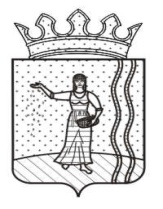 ДУМА ОКТЯБРЬСКОГО ГОРОДСКОГО ПОСЕЛЕНИЯОКТЯБРЬСКОГО МУНИЦИПАЛЬНОГО РАЙОНАПЕРМСКОГО КРАЯРЕШЕНИЕ22.12.2016                                                                                          № 240О бюджете Октябрьского городского поселения на 2017 год и на плановый период 2018 и 2019 годовВ соответствии с Бюджетным кодексом Российской Федерации, Уставом Октябрьского городского поселения, Положением о бюджетном процессе в Октябрьском городском поселении, утвержденным решением Думы от 29 ноября 2007 № 187, Дума Октябрьского городского поселения Октябрьского муниципального района Пермского краяРЕШАЕТ:1. Утвердить бюджет Октябрьского городского поселения (далее - местный бюджет) на 2017 год по расходам в сумме 45 258,6 тыс. рублей исходя из прогнозируемого объема доходов 45 258,6 тыс. рублей, с плановым дефицитом в сумме 0,0 тыс. рублей.2. Утвердить основные характеристики местного бюджета на 2018 год и на 2019 год:2.1. прогнозируемый общий объем доходов местного бюджета на 2018 год в сумме 40 185,6 тыс. рублей и на 2019 год в сумме 41 956,3 тыс. рублей;2.2. общий объем расходов местного бюджета на 2018 год в сумме 40 185,6 тыс. рублей, в том числе условно утвержденные расходы в сумме 944,8 тыс. рублей, и на 2019 год в сумме 41 956,3 тыс. рублей, в том числе условно утвержденные расходы в сумме 1 978,1 тыс. рублей.2.3. дефицит местного бюджета на 2018 год в сумме 0,0 тыс. рублей и на 2019 год в сумме 0,0 тыс. рублей.3. Утвердить перечень главных администраторов доходов местного бюджета согласно приложению 1 к настоящему решению.Утвердить перечень главных администраторов источников финансирования дефицита местного бюджета согласно приложению 2 к настоящему решению. Установить источники финансирования дефицита местного бюджета на 2017-2019 годы согласно приложению 3 к настоящему решению.В случаях изменения состава и (или) функций главных администраторов доходов или главных администраторов источников финансирования дефицита местного бюджета, а также изменения принципов назначения и присвоения структуры кодов классификации доходов и источников финансирования дефицита бюджетов Администрация Октябрьского городского поселения вправе вносить соответствующие изменения в перечень главных администраторов доходов местного бюджета или главных администраторов источников финансирования дефицита местного бюджета, а также в состав закрепленных за ними кодов классификации доходов или источников финансирования дефицита бюджета.4. Утвердить распределение доходов местного бюджета по кодам поступлений в бюджет (группам, подгруппам, статьям видов доходов, аналитическим группам подвидов доходов бюджета) на 2017 год согласно приложению 4 к настоящему решению и на 2018 - 2019 годы, согласно приложению 5 к настоящему решению.5. Установить, что муниципальные унитарные предприятия перечисляют 10% прибыли, остающейся после уплаты налогов и иных обязательных платежей, в доход местного бюджета в соответствии с нормативным правовым актом органа местного самоуправления.6. Утвердить в пределах общего объема расходов местного бюджета распределение бюджетных ассигнований по разделам, подразделам, целевым статьям (муниципальным программам и непрограммным направлениям деятельности), группам и подгруппам видов расходов классификации расходов бюджета на 2017 год согласно таблицы 1 приложения 6 к настоящему решению, на 2018-2019 годы согласно таблицы 1 приложения 7 к настоящему решению.Утвердить в пределах общего объема расходов местного бюджета распределение бюджетных ассигнований по целевым статьям (муниципальным программам и непрограммным направлениям деятельности), группам и подгруппам видов расходов классификации расходов бюджета на 2017 год согласно таблицы 2 приложения 6 к настоящему решению, на 2018-2019 годы согласно таблицы 2 приложения 7 к настоящему решению.7. Утвердить ведомственную структуру расходов местного бюджета на 2017 год согласно приложению 8 к настоящему решению, на 2018-2019 годы согласно приложению 9 к настоящему решению.8. Утвердить оборотную кассовую наличность бюджета поселения на 01.01.2018 года в сумме 100,0 тыс. рублей, на 01.01.2019 года - в сумме 100,0 тыс. рублей, на 01.01.2020 года - в сумме 100,0 тыс. рублей.9. Утвердить общий объем бюджетных ассигнований на исполнение публичных нормативных обязательств на 2017 год в сумме 1 079,0 тыс. рублей, на 2018 год в сумме 1050,0 тыс. рублей и на 2019 год в сумме 1 000,0 тыс. рублей.10. Установить объем резервного фонда администрации Октябрьского городского поселения на 2017 год в размере 500,0 тыс. рублей, на 2018 год в размере 550,0 тыс. рублей, на 2019 год в размере 550,0 тыс. рублей.11. Утвердить объем бюджетных ассигнований дорожного фонда Октябрьского городского поселения на 2017 год в сумме 10 873,4 тыс. рублей, на 2018 год в сумме 11 107,5 тыс. рублей, на 2019 год в сумме 11 526,7 тыс. рублей.Утвердить распределение средств дорожного фонда Октябрьского городского поселения на 2017 год согласно приложению 10 к настоящему решению, на 2018- 2019 годы согласно приложению 11 к настоящему решению.12. Утвердить общий объем бюджетных ассигнований на осуществление бюджетных инвестиций в форме капитальных вложений в объекты муниципальной собственности на 2017 год в сумме 6 000,0 тыс. рублей согласно приложению 12 к настоящему решению, на 2018 год в сумме 0,0 тыс. рублей и на 2019 год 0,0 тыс. рублей согласно приложению 13 к настоящему решению.13. Установить, что получатель средств местного бюджета при заключении договоров (муниципальных контрактов) на поставку товаров, выполнение работ и оказание услуг вправе предусматривать авансовые платежи:1) в размере 100% суммы договора (муниципального контракта) – по договорам (муниципальным контрактам) о поставке товаров на сумму до 100 тыс. рублей, об оказании услуг связи, об информационном обслуживании топливных карт, о приобретении программного обеспечения и прав на его использование на сумму до 100 тыс. рублей, о подписке на печатные издания, о приобретении горюче – смазочных материалов, авиа - и железнодорожных билетов, об обучении на курсах повышения квалификации и семинарах, о проведении  природоохранных мероприятий, имеющих сезонный характер, по оплате проведения мероприятий по борьбе с бешенством животных, противоклещевых, акарицидных и дератизационных работ на территории кладбищ и парков; о найме жилых помещений, об оказании услуг по стоянке автотранспорта, в том числе по договорам хранения, о проведении мероприятий и приобретении оборудования, если поставщик подпадает под действие статьи 93 Федерального закона от 05.04.2013 № 44-ФЗ «О контрактной системе в сфере закупок, товаров, работ, услуг для обеспечения государственных и муниципальных нужд», по договорам обязательного страхования гражданской ответственности владельцев транспортных средств, по договорам на публикацию в средствах массовой информации сведений в соответствии с законодательством Российской Федерации о государственной регистрации юридических лиц, по договорам на строительство (реконструкцию) объектов общественной инфраструктуры муниципального значения в случае приобретения оборудования, стоимость которого составляет более 50 % сметной стоимости объекта, входящего в сметы строек;2) в размере до 30% суммы лимита бюджетных обязательств текущего финансового года - договорам (муниципальным контрактам), на строительство (реконструкцию )объектов общественной, инженерной и дорожной инфраструктуры;3) в размере до 30% суммы договора (муниципального контракта), если иное не предусмотрено действующим законодательством, - по остальным договорам (муниципальным контрактам).14. Установить, что реструктуризация задолженности юридических лиц по налогам и сборам, а также реструктуризация и списание задолженности по начисленным пеням и штрафам перед местным бюджетом может быть проведена в 2017-2019 годах в случаях, предусмотренных законодательством Российской Федерации, в порядке, определенном нормативными правовыми актами администрации Октябрьского городского поселения.15. Утвердить объем межбюджетных трансфертов, получаемых из других бюджетов бюджетной системы Российской Федерации на 2017 год, согласно приложению 14 к настоящему решению и на 2018-2019 годы, согласно приложению 15 к настоящему решению.16. Утвердить объем межбюджетных трансфертов, предоставляемых другим бюджетам бюджетной системы Российской Федерации из бюджета Октябрьского городского поселения на 2017 год в сумме 0,0 тыс. рублей, на 2018 год в сумме 0,0 тыс. рублей, на 2019 год в сумме 0,0 тыс. рублей.17. Использование бюджетных ассигнований на оплату труда работников муниципальных учреждений, финансируемых из местного бюджета, осуществляется в соответствии с правовыми актами Администрации Октябрьского городского поселения («дорожными картами») о поэтапном совершенствовании системы оплаты труда в муниципальных учреждениях до 2018 года работникам культуры муниципальных бюджетных учреждений культуры.Увеличить (проиндексировать) размеры окладов денежного содержания лиц, замещающих муниципальные должности органов местного самоуправления Октябрьского городского поселения, муниципальных служащих органов местного самоуправления Октябрьского городского поселения, а также работников, замещающих должности, не являющиеся должностями муниципальной службы и работников рабочих профессий органов местного самоуправления Октябрьского городского поселения, с 01.07.2017 на 5,3%.18. Утвердить Программу муниципальных гарантий Октябрьского городского поселения на 2017 год согласно приложению 16 к настоящему решению, на 2018-2019 годы согласно приложению 17 к настоящему решению.19. Утвердить Программу муниципальных внутренних заимствований Октябрьского городского поселения на 2017 год согласно приложению 18 к настоящему решению, на 2018 – 2019 годы согласно приложению 19 к настоящему решению.Установить предельный объем муниципального долга Октябрьского городского поселения на 2017 год в сумме 0,00 тыс. рублей, на 2018 год в сумме 0,00 тыс. рублей, на 2019 год в сумме 0,00 тыс. рублей.Установить верхний предел муниципального долга Октябрьского городского поселения:на 01.01.2018 года в сумме 0,0 тыс. рублей, в том числе верхний предел долга по муниципальным гарантиям Октябрьского городского поселения в сумме 0,0 тыс. рублей;на 01.01.2019 года в сумме 0,0 тыс. рублей, в том числе верхний предел долга по муниципальным гарантиям Октябрьского городского поселения в сумме 0,0 тыс. рублей;на 01.01.2020 года в сумме 0,0 тыс. рублей, в том числе верхний предел долга по муниципальным гарантиям Октябрьского городского поселения в сумме 0,0 тыс. рублей.20. Установить в соответствии с пунктом 8 статьи 217 Бюджетного кодекса Российской Федерации следующие основания для внесения изменений в показатели сводной бюджетной росписи бюджета Октябрьского городского поселения, связанные с особенностями исполнения бюджета поселения и (или) перераспределения бюджетных ассигнований между главными распорядителями средств местного бюджета:1) направление остатков средств федерального, краевого бюджетов, имеющих целевое назначение, не использованных на начало текущего финансового года, на расходы с сохранением целевого назначения бюджетных средств;2) при изменениях бюджетной классификации доходов и (или) расходов бюджета без изменения целевого направления средств;3) перераспределение бюджетных ассигнований в соответствии 
с пунктом 4.4 Положения о денежном содержании муниципальных служащих Октябрьского городского поселения Октябрьского муниципального района Пермского края между целевыми статьями и видами расходов на обеспечение деятельности органов местного самоуправления Октябрьского городского поселения;4) перераспределение бюджетных ассигнований между видами расходов на обеспечение деятельности органов местного самоуправления Октябрьского городского поселения в случае оплаты (возврата) командировочных расходов, государственных пошлин, налогов, сборов, штрафов и пеней в соответствии с законодательством;5) распределение (перераспределение) бюджетных ассигнований между главными распорядителями средств бюджета поселения на проведение мероприятий в соответствии с нормативными правовыми актами Октябрьского городского поселения об утверждении муниципальных программ Октябрьского городского поселения без изменения целевого направления расходов;6) распределение (перераспределение) бюджетных ассигнований с непрограммных мероприятий на мероприятия, финансируемые в рамках муниципальных программ, без изменения целевого направления расходов».7) перераспределение бюджетных ассигнований между целевыми статьями и видами расходов с целью предоставления иных межбюджетных трансфертов бюджету Октябрьского муниципального района для обеспечения передаваемых полномочий.8) перераспределение бюджетных ассигнований между кодами бюджетной классификации в целях получения субсидии из федерального и (или) краевого бюджета на условиях со финансирования расходов на реализацию мероприятий, включенных в муниципальные программы Октябрьского городского поселения, без изменения целевого направления средств.Установить, что изменения показателей сводной бюджетной росписи могут быть изменены в соответствии с решениями главы Администрации поселения без внесения изменений в решение о бюджете в случаях, предусмотренных статьей 217 Бюджетного кодекса Российской Федерации.21. Установить, что, за счет средств местного бюджета могут предоставляться субсидии в случаях, предусмотренных целевыми статьями и видами расходов в приложениях 6, 8 к настоящему решению:юридическим лицам (за исключением субсидий государственным (муниципальным) учреждениям), индивидуальным предпринимателям, а также физическим лицам – производителям товаров, работ, услуг на безвозмездной и безвозвратной основе в целях возмещения недополученных доходов и (или) финансового обеспечения (возмещения) затрат в связи с производством (реализацией) товаров (за исключением подакцизных товаров), выполнением работ, оказанием услуг;бюджетным и автономным учреждениям на финансовое обеспечение выполнения ими муниципального задания, рассчитанные с учетом нормативных затрат на оказание ими муниципальных услуг физическим и (или) юридическим лицам и нормативных затрат на содержание муниципального имущества, а также на иные цели;иным некоммерческим организациям, не являющимся муниципальными учреждениями.Порядки предоставления указанных субсидий из местного бюджета устанавливаются нормативными правовыми актами Администрации Октябрьского городского поселения.22. Решение вступает в силу после опубликования в газете «Вперед», подлежит обнародованию и размещению на официальном сайте Октябрьского городского поселения.23. Контроль за выполнением настоящего решения возложить на председателя Думы Октябрьского городского поселения Климовских Ю.В.Председатель Думы Октябрьскогогородского поселения                                                                    Ю. В. КлимовскихГлава городского поселения –глава администрации Октябрьскогогородского поселения                                                                          И. Ф. СелезневПриложение 1к решению ДумыОктябрьского городского поселенияОктябрьского муниципального районаПермского края от 22.12.2016 № 240Главные администраторы доходов бюджетаОктябрьского городского поселения на 2017 - 2019 годыПриложение 2к решению Думы Октябрьскогогородского поселения Октябрьскогомуниципального района Пермского краяот 22.12.2016 № 240Главные администраторы источников финансирования дефицита бюджета Октябрьского городского поселенияПриложение 3к решению Думы Октябрьскогогородского поселения Октябрьскогомуниципального района Пермского краяот 22.12.2016 № 240Источники финансирования дефицита бюджетаОктябрьского городского поселенияна 2017-2019 годытыс. руб.Приложение 4к решению ДумыОктябрьского городского поселенияОктябрьского муниципального районаПермского края от 22.12.2016 № 240Распределение доходов бюджета Октябрьского городского поселения по кодам поступлений в бюджет (группам, подгруппам, статьям видов доходов, аналитическим группам подвидов доходов бюджета) на 2017 годПриложение 5к решению ДумыОктябрьского городского поселенияОктябрьского муниципального районаПермского края от 22.12.2016 № 240Распределение доходов бюджета Октябрьского городского поселения по кодам поступлений в бюджет (группам, подгруппам, статьям видов доходов, аналитическим группам подвидов доходов бюджета) на 2018 - 2019 годы Приложение 6к решению ДумыОктябрьского городского поселенияОктябрьского муниципального районаПермского края от 22.12.2016 № 240Таблица 1Распределение бюджетных ассигнований по разделам, подразделам, целевымстатьям (муниципальным программам и непрограммным направлениям деятельности) видов расходов классификации расходов бюджета Октябрьскогогородского поселения на 2017 год, тыс. руб.Приложение 6Таблица 2Распределение бюджетных ассигнований по целевым статьям (муниципальным программам и непрограммным направлениям деятельности), группам и подгруппамвидов расходов классификации расходов бюджета Октябрьского городскогопоселения на 2017 год, тыс. руб.,Приложение 7к решению ДумыОктябрьского городского поселенияОктябрьского муниципального районаПермского края от 22.12.2016 № 240Таблица 1Распределение бюджетных ассигнований по разделам, подразделам,  целевым статьями видов расходов классификации расходов бюджета Октябрьского городскогопоселения на 2018-2019 годы, тыс. руб.Приложение 7Таблица 2Распределение бюджетных ассигнований по целевым статьям (муниципальнымпрограммам и непрограммным направлениям деятельности), группам и подгруппамвидов расходов классификации расходов бюджета Октябрьского городского поселения на 2018-2019 годы, тыс. руб.Приложение 8к решению ДумыОктябрьского городского поселенияОктябрьского муниципального районаПермского края от 22.12.2016 № 240Ведомственная структура расходов бюджета Октябрьского городского поселенияна 2017 год, тыс. руб.Приложение 9к решению ДумыОктябрьского городского поселенияОктябрьского муниципального районаПермского края от 22.12.2016 № 240Ведомственная структура расходов бюджета Октябрьского городского поселенияна 2018-2019 годы, тыс. руб.Приложение 10к решению ДумыОктябрьского городского поселенияОктябрьского муниципального районаПермского края от 22.12.2016 № 240Распределение средств дорожного фонда Октябрьского городского поселения Октябрьского муниципального района Пермского краяна 2017 годПриложение 11к решению ДумыОктябрьского городского поселенияОктябрьского муниципального районаПермского края от 22.12.2016 № 240Распределение средств дорожного фонда Октябрьского городского поселения Октябрьского муниципального района Пермского краяна 2018 – 2019 годыПриложение 12к решению ДумыОктябрьского городского поселенияОктябрьского муниципального районаПермского края от 22.12.2016 № 240Объем бюджетных ассигнований на осуществление бюджетныхинвестиций в форме капитальных вложений в объекты муниципальнойсобственности на 2017 годПриложение 13к решению ДумыОктябрьского городского поселенияОктябрьского муниципального районаПермского края от 22.12.2016 № 240Объем бюджетных ассигнований на осуществление бюджетныхинвестиций в форме капитальных вложений в объекты муниципальнойсобственности на 2018-2019 годыПриложение 14к решению ДумыОктябрьского городского поселенияОктябрьского муниципального районаПермского края от 22.12.2016 № 240Объем межбюджетных трансфертов, получаемых из других бюджетовбюджетной системы Российской Федерации на 2017 год(тыс. руб.)Приложение 15к решению ДумыОктябрьского городского поселенияОктябрьского муниципального районаПермского края от 22.12.2016 № 240Объем межбюджетных трансфертов, получаемых из других бюджетовбюджетной системы Российской Федерациина 2018 – 2019 годы(тыс. рублей)Приложение 16к решению ДумыОктябрьского городского поселенияОктябрьского муниципального районаПермского края от 22.12.2016 № 240ПРОГРАММА МУНИЦИПАЛЬНЫХ ГАРАНТИЙ,Октябрьского городского поселения на 2017 год, тыс. руб.Приложение 17к решению ДумыОктябрьского городского поселенияОктябрьского муниципального районаПермского края от 22.12.2016 № 240ПРОГРАММА МУНИЦИПАЛЬНЫХ ГАРАНТИЙ,Октябрьского городского поселения на плановый период 2018 и 2019 годов, тыс. руб.Приложение 18к решению ДумыОктябрьского городского поселенияОктябрьского муниципального районаПермского края от 22.12.2016 № 240Программа муниципальных внутренних заимствованийОктябрьского городского поселения Октябрьского муниципального района Пермского края на 2017 годПриложение 19к решению ДумыОктябрьского городского поселенияОктябрьского муниципального районаПермского края от 22.12.2016 № 240Программа муниципальных внутренних заимствованийОктябрьского городского поселения Октябрьского муниципального района Пермского края на 2018- 2019 годы(тыс. руб.)Код администратораКод классификации доходовНаименование главного администратора доходов098Администрация Октябрьского городского поселения Октябрьского муниципального района Пермского края 5951042040/5951010011 11 05025 13 0000 120Доходы, получаемые в виде арендной платы, а также средства от продажи права на заключение договоров аренды за земли, находящиеся в собственности городских поселений (за исключением земельных участков муниципальных бюджетных и автономных учреждений)1 11 05075 13 0000 120Доходы от сдачи в аренду имущества, составляющую казну городских поселений (за исключением земельных участков)1 11 07015 13 0000 120Доходы от перечисления части прибыли, остающейся после уплаты налогов и иных обязательных платежей муниципальных унитарных предприятий, созданных городскими поселениями1 11 05325 13 0000 120Плата по соглашениям об установлении сервитута, заключенным органами местного самоуправления городских поселений, государственными или муниципальными предприятиями либо государственными или муниципальными учреждениями в отношении земельных участков, находящихся в собственности городских поселений1 13 02995 13 0000 130Прочие доходы от компенсации затрат бюджетов городских поселений1 14 02053 13 0000 410Доходы от реализации иного имущества, находящегося в собственности городских поселений (за исключением имущества муниципальных бюджетных и автономных учреждений, а также имущества муниципальных унитарных предприятий, в том числе казенных), в части реализации основных средств по указанному имуществу1 14 06025 13 0000 430Доходы от продажи земельных участков, находящихся в собственности городских поселений (за исключением земельных участков муниципальных бюджетных и автономных учреждений)1 16 23051 13 0000 140Доходы от возмещения ущерба при возникновении страховых случаев по обязательному страхованию гражданской ответственности, когда выгодоприобретателями выступают получатели средств бюджетов городских поселений1 16 33050 13 0000 140Денежные взыскания (штрафы) за нарушение законодательства Российской Федерации о контрактной системе в сфере закупок товаров, работ, услуг для обеспечения государственных и муниципальных нужд для нужд городских поселений1 16 90050 13 0000 140Прочие поступления от денежных взысканий (штрафов) и иных сумм в возмещение ущерба, зачисляемые в бюджеты городских поселений1 17 01050 13 0000 180Невыясненные поступления, зачисляемые в бюджеты городских поселений1 17 05050 13 0000 180Прочие неналоговые доходы бюджетов городских поселений2 02 15001 13 0000 151Дотации бюджетам городских поселений на выравнивание бюджетной обеспеченности2 02 20299 13 0002 151Субсидии бюджетам городских поселений на обеспечение мероприятий по переселению граждан из аварийного жилищного фонда за счет средств, поступивших от государственной корпорации - Фонда содействия реформированию жилищно-коммунального хозяйства2 02 29999 13 0000 151Прочие субсидии бюджетам городских поселений2 02 30024 13 0000 151Субвенции бюджетам городских поселений на выполнение передаваемых полномочий субъектов Российской Федерации2 02 40014 13 0000 151Межбюджетные трансферты, передаваемые бюджетам городских поселений из бюджетов муниципальных районов на осуществление части полномочий по решению вопросов местного значения в соответствии с заключенными соглашениями2 02 49999 13 0000 151Прочие межбюджетные трансферты, передаваемые бюджетам городских поселений2 07 05030 13 0000 180Прочие безвозмездные поступления в бюджеты городских поселений2 18 60010 13 0000 151Доходы бюджетов городских поселений от возврата остатков субсидий, субвенций и иных межбюджетных трансфертов, имеющих целевое назначение, прошлых лет из бюджетов муниципальных районов2 18 05010 13 0000 180Доходы бюджетов городских поселений от возврата бюджетными учреждениями остатков субсидий прошлых лет2 08 05000 13 0000 180Перечисления из бюджетов городских поселений (в бюджеты городских поселений) для осуществления возврата (зачета) излишне уплаченных или излишне взысканных сумм налогов, сборов и иных платежей, а также сумм процентов за несвоевременное осуществление такого возврата и процентов, начисленных на излишне взысканные суммы2 19 60010 13 0000 151Возврат остатков субсидий, субвенций и иных межбюджетных трансфертов, имеющих целевое назначение, прошлых лет из бюджетов городских поселений128Дума Октябрьского городского поселения Октябрьского муниципального района Пермского края 5951041423/5951010012 02 49999 13 0000 151Прочие межбюджетные трансферты, передаваемые бюджетам городских поселений1 17 01050 13 0000 180Невыясненные поступления, зачисляемые в бюджеты городских поселенийКод администратораКод классификации источников внутреннего финансирования дефицитаНаименование главных администраторов источников внутреннего финансирования дефицита бюджета123098Администрация Октябрьского городского поселения Октябрьского муниципального района Пермского края01 05 02 01 13 0000 510Увеличение прочих остатков денежных средств бюджета Октябрьского городского поселения01 05 02 01 13 0000 610Уменьшение прочих остатков денежных средств бюджета Октябрьского городского поселения01 06 01 00 13 0000 810Исполнение муниципальных гарантий Октябрьского городского поселения в валюте Российской Федерации в случае, если, исполнение гарантом муниципальных гарантий ведет к возникновению права регрессного требования гаранта к принципалу, либо обусловлено уступкой гаранту прав требования бенефициара к принципалу01 06 05 02 13 0002 640Средства, получаемые в порядке регресса сумм, уплаченных гарантом во исполнение (частичное исполнение) обязательств по муниципальным гарантиям Октябрьского городского поселенияКодКод классификации источников внутреннего финансирования дефицитаНаименование источников внутреннего финансирования дефицита бюджета2017 год2018 год2019 год123456098Администрация Октябрьского городского поселения Октябрьского  муниципального района Пермского краяАдминистрация Октябрьского городского поселения Октябрьского  муниципального района Пермского краяАдминистрация Октябрьского городского поселения Октябрьского  муниципального района Пермского краяАдминистрация Октябрьского городского поселения Октябрьского  муниципального района Пермского краяАдминистрация Октябрьского городского поселения Октябрьского  муниципального района Пермского края00001 00 00 00 00 0000 000ИСТОЧНИКИ ВНУТРЕННЕГО ФИНАНСИРОВАНИЯ ДЕФИЦИТОВ БЮДЖЕТОВ0,00,00,000001 05 00 00 00 0000 000Изменение остатков средств на счетах по учету средств бюджетов0,00,00,000001 05 00 00 00 0000 500Увеличение остатков средств бюджетов- 46 258,6- 41 185,6- 42 956,300001 05 02 00 00 0000 500Увеличение прочих остатков средств бюджетов- 46 258,6- 41 185,6- 42 956,300001 05 02 01 00 0000 510Увеличение прочих остатков денежных средств бюджетов- 46 258,6- 41 185,6- 42 956,309801 05 02 01 13 0000 510Увеличение прочих остатков денежных средств бюджетов городских поселений- 46 258,6- 41 185,6- 42 956,300001 05 00 00 00 0000 600Уменьшение остатков средств бюджетов46 258,641 185,642 956,300001 05 02 00 00 0000 600Уменьшение прочих остатков средств бюджетов46 258,641 185,642 956,300001 05 02 01 00 0000 610Уменьшение прочих остатков денежных средств бюджетов46 258,641 185,642 956,309801 05 02 01 13 0000 610Уменьшение прочих остатков денежных средств бюджетов городских поселений46 258,641 185,642 956,300001 06 00 00 00 0000 000Иные источники внутреннего финансирования дефицитов бюджетов0,00,00,000001 06 04 00 00 0000 000Исполнение государственных и муниципальных гарантий - 1 000,0- 1 000,0- 1 000,000001 06 04 01 00 0000 000Исполнение государственных и муниципальных гарантий в валюте Российской Федерации- 1 000,0- 1 000,0- 1 000,000001 06 04 01 00 0000 800Исполнение государственных и муниципальных гарантий в валюте Российской Федерации в случае, если исполнение гарантом государственных и муниципальных гарантий ведет к возникновению права регрессного требования гаранта к принципалу либо обусловлено уступкой гаранту прав требования бенефициара к принципалу- 1 000,0- 1 000,0- 1 000,009801 06 04 01 13 0000 810Исполнение муниципальных гарантий городских поселений в валюте Российской Федерации в случае, если исполнение гарантом муниципальных гарантий ведет к возникновению права регрессного требования гаранта к принципалу либо обусловлено уступкой гаранту прав требования бенефициара к принципалу 1 000,0- 1 000,0- 1 000,000001 06 05 00 00 0000 000Бюджетные кредиты, предоставленные внутри страны в валюте Российской Федерации1 000,01 000,01 000,000001 06 05 00 00 0000 600Возврат бюджетных кредитов, предоставленных юридическим лицам в валюте Российской Федерации1 000,01 000,01 000,000001 06 05 01 00 0000 600Возврат бюджетных кредитов, предоставленных юридическим лицам в валюте Российской Федерации1 000,01 000,01 000,009801 06 05 01 13 0000 640Возврат бюджетных кредитов, предоставленных юридическим лицам из бюджетов городских поселений в валюте Российской Федерации1 000,01 000,01 000,009801 06 05 01 13 0002 640Средства, получаемые в порядке регресса сумм, уплаченных гарантом во исполнение (частичное исполнение) обязательств по муниципальным гарантиям Октябрьского городского поселения1 000,01 000,01 000,0Код классификации доходовНаименование кода поступлений в бюджет, группы, подгруппы, статьи, подстатьи, элемента, подвида доходов, аналитических групп подвидов доходов бюджетаСумма, тыс. руб.000 1 00 00000 00 0000 000НАЛОГОВЫЕ И НЕНАЛОГОВЫЕ ДОХОДЫ30 809,5000 1 01 00000 00 0000 000НАЛОГИ НА ПРИБЫЛЬ, ДОХОДЫ12 301,8000 1 01 02000 01 0000 110Налог на доходы физических лиц12 301,8000 1 03 00000 00 0000 000НАЛОГИ НА ТОВАРЫ (РАБОТЫ, УСЛУГИ), РЕАЛИЗУМЫЕ НА ТЕРРИТОРИИ РОССИЙСКОЙ ФЕДЕРАЦИИ2 715,7000 1 03 02000 01 0000 110Акцизы по подакцизным товарам (продукции), производимым на территории Российской Федерации2 715,7000 1 06 00000 00 0000 000НАЛОГИ НА ИМУЩЕСТВО12 350,0000 1 06 01000 00 0000 110Налог на имущество физических лиц1 750,0000 1 06 04000 02 0000 110Транспортный налог6 000,0000 1 06 04011 02 0000 110Транспортный налог с организаций1 0000000 1 06 04012 02 0000 110Транспортный налог с физических лиц5 000,0000 1 06 06000 00 0000 110Земельный налог4 600,0000 1 06 06030 00 0000 110Земельный налог с организаций2 800,0000 1 06 06040 00 0000 110Земельный налог с физических лиц1 800,0000 1 11 00000 00 0000 000ДОХОДЫ ОТ ИСПОЛЬЗОВАНИЯ ИМУЩЕСТВА, НАХОДЯЩЕГОСЯ В ГОСУДАРСТВЕННОЙ И МУНИЦИПАЛЬНОЙ СОБСТВЕННОСТИ2 992,0000 1 11 05000 00 0000 120Доходы, получаемые в виде арендной либо иной платы за передачу в возмездное пользование государственного и муниципального имущества (за исключением имущества бюджетных и автономных учреждений, а также имущества государственных и муниципальных унитарных предприятий, в том числе казенных)2 990,0000 1 11 05010 00 0000 120Доходы, получаемые в виде арендной плата за земельные участки, государственная собственность на которые не разграничена, а также средства от продажи права на заключение договоров аренды указанных земельных участков2 750,0000 1 11 05020 00 0000 120Доходы, получаемые в виде арендной платы за земли после разграничения государственной собственности на землю, а также средства от продажи права на заключение договоров аренды указанных земельных участков (за исключением земельных участков бюджетных и автономных учреждений)60,0000 1 11 05070 00 0000 120Доходы от сдачи в аренду имущества, составляющего государственную (муниципальную) казну (за исключением земельных участков)180,0000 1 11 07000 00 0000 120Платежи от государственных и муниципальных унитарных предприятий2,0000 1 14 00000 00 0000 000ДОХОДЫ ОТ ПРОДАЖИ МАТЕРИАЛЬНЫХ И НЕМАТЕРИАЛЬНЫХ АКТИВОВ450,0000 1 14 06000 00 0000 430Доходы от продажи земельных участков, находящихся в государственной и муниципальной собственности450,0000 1 14 06010 00 0000 430Доходы от продажи земельных участков, государственная собственность на которые не разграничена350,0000 1 14 06020 00 0000 430Доходы от продажи земельных участков, государственная собственность на которые  разграничена (за исключением земельных участков бюджетных и автономных учреждений)100,0000 2 00 00000 00 0000 000БЕЗВОЗМЕЗДНЫЕ ПОСТУПЛЕНИЯ14 449,1000 2 02 00000 00 0000 000Безвозмездные поступления от других бюджетов бюджетной системы Российской Федерации14  449,1000 2 02 10000 00 0000 151Дотации бюджетам бюджетной системы  Российской Федерации12 054,2000 2 02 15001 00 0000 151Дотации на выравнивание бюджетной обеспеченности12 054,2000 2 02 29999 13 0000 151Прочие субсидии2 157,7000 2 02 29999 13 0000 151Прочие субсидии бюджетам городских поселений2 157,7000 2 02 30000 00 0000 151Субвенции бюджетам бюджетной системы Российской Федерации237,2000 2 02 30024 00 0000 151Субвенции местным бюджетам на выполнение передаваемых полномочий субъектов Российской Федерации237,2ВСЕГО ДОХОДОВ45 258,6Код классификации доходовНаименование кода поступлений в бюджет, группы, подгруппы, статьи, подстатьи, элемента, подвида доходов, аналитических групп подвидов доходов бюджета2018 год сумма тыс. руб.2019 год сумма тыс. руб.000 1 00 00000 00 0000 000НАЛОГОВЫЕ И НЕНАЛОГОВЫЕ ДОХОДЫ31 073,531 858,5000 1 01 00000 00 0000 000НАЛОГИ НА ПРИБЫЛЬ, ДОХОДЫ13 143,713 308,5000 1 01 02000 01 0000 110Налог на доходы физических лиц13 143,713 308,5000 1 03 00000 00 0000 000НАЛОГИ НА ТОВАРЫ (РАБОТЫ, УСЛУГИ), РЕАЛИЗУМЫЕ НА ТЕРРИТОРИИ РОССИСКОЙ ФЕДЕРАЦИИ2 673,83 009,0000 1 03 02000 01 0000 110Акцизы по подакцизным товарам (продукции), производимым на территории Российской Федерации2 673,83 009,0000 1 06 00000 00 0000 000НАЛОГИ НА ИМУЩЕСТВО12 956,013 240,0000 1 06 01000 00 0000 110Налог на имущество физических лиц1 810,01 870,0000 1 06 04000 02 0000 000Транспортный налог6 276,06 360,0000 1 06 04011 02 0000 000Транспортный налог с организаций1  076,01 100,0000 1 06 04012 02 0000 000Транспортный налог с физических лиц5 200,05 260,0000 1 06 06000 00 0000 110Земельный налог4 870,05 010,0000 1 06 06030 00 0000 110Земельный налог с организаций3 010,03 100,0000 1 06 06040 00 0000 110Земельный налог с физических лиц1 860,01 910,0000 1 11 00000 00 0000 000ДОХОДЫ ОТ ИСПОЛЬЗОВАНИЯ ИМУЩЕСТВА, НАХОДЯЩЕГОСЯ В ГОСУДАРСТВЕННОЙ И МУНИЦИПАЛЬНОЙ СОБСТВЕННОСТИ1 850,01 851,0000 1 11 05000 00 0000 120Доходы, получаемые в виде арендной либо иной платы за передачу в возмездное пользование государственного и муниципального имущества (за исключением имущества бюджетных и автономных учреждений, а также имущества государственных и муниципальных унитарных предприятий, в том числе казенных)1 847,01 851,0000 1 11 05010 00 0000 120Доходы, получаемые в виде арендной плата за земельные участки, государственная собственность на которые не разграничена, а также средства от продажи права на заключение договоров аренды указанных земельных участков1 612,01 612,0000 1 11 05020 00 0000 120Доходы, получаемые в виде арендной платы за земли после разграничения  государственной собственности на землю, а также средства от продажи права на заключение договоров аренды указанных земельных участков (за исключением земельных участков бюджетных и автономных учреждений)65,069,0000 1 11 05070 00 0000 120Доходы от сдачи в аренду имущества, составляющего государственную (муниципальную) казну (за исключением земельных участков)170,0170,0000 1 11 07000 00 0000 120Платежи от государственных и муниципальных унитарных предприятий 3,00,0000 11107010 00 0000120Доходы от перечисления части прибыли государственных и муниципальных унитарных предприятий, остающейся после уплаты налогов и обязательных платежей3,00,0000 1 14 00000 00 0000 000ДОХОДЫ ОТ ПРОДАЖИ МАТЕРИАЛЬНЫХ И НЕМАТЕРИАЛЬНЫХ АКТИВОВ450,0450,0000 1 14 06000 00 0000 430Доходы от продажи земельных участков, находящихся в государственной и муниципальной собственности450,0450,0000 1 14 06010 00 0000 430Доходы от продажи земельных участков, государственная собственность на которые не разграничена350,0350,0000 1 14 06020 00 0000 430Доходы от продажи земельных участков, государственная собственность на которые разграничена (за исключением земельных участков бюджетных и автономных учреждений)100,0100,0000 2 00 00000 00 0000 000БЕЗВОЗМЕЗДНЫЕ ПОСТУПЛЕНИЯ9 112,110 097,8000 2 02 00000 00 0000 000Безвозмездные поступления от других бюджетов бюджетной системы Российской Федерации9 112,110 097,8000 2 02 10000 00 0000 151Дотации бюджетам бюджетной системы Российской Федерации6 716,37 702,0000 2 02 15001 00 0000 151Дотации на выравнивание бюджетной обеспеченности6 716,37 702,0000 2 02 29999 13 0000 151Прочие субсидии2 157,72 157,7000 2 02 29999 13 0000 151Прочие субсидии бюджетам городских поселений2 157,72 157,7000 2 02 30000 00 0000 151Субвенции бюджетам бюджетной системы   Российской Федерации238,1238,1000 2 02 30024 00 0000 151Субвенции местным бюджетам на выполнение передаваемых полномочий субъектов Российской Федерации238,1238,1ВСЕГО ДОХОДОВ40 185,641 956,3КодыКодыКодыНаименование расходовСумма КФСРКЦСРКВРНаименование расходовСумма 0100Общегосударственные вопросы13 594,80102Функционирование высшего должностного лица органа местного самоуправления1 172,001 0 00 00000Муниципальная программа «Совершенствование муниципального управления в Октябрьском городском поселении Октябрьского муниципального района Пермского края»1 172,001 2 00 00000Подпрограмма «Развитие муниципальной службы и организация деятельности органов местного самоуправления в Октябрьском городском поселении Октябрьского муниципального района Пермского края»1 172,001 2 01 00000Обеспечение деятельности органа местного самоуправления Октябрьского городского поселения1 172,001 2 01 00010Глава муниципального образования1 172,0120Расходы на выплаты персоналу государственных (муниципальных) органов1 172,00103Функционирование  законодательных (представительных) органов государственной власти и представительных органов муниципальных образований304,091 0 00 00000Обеспечение деятельности органов местного самоуправления304,091 0 00 00040Депутаты представительного органа муниципального образования304,0120Расходы на выплаты персоналу государственных (муниципальных) органов297,0240Иные закупки товаров, работ и услуг для обеспечения государственных (муниципальных) нужд7,00104Функционирование Правительства Российской Федерации, высших исполнительных органов государственной власти субъектов Российской Федерации, местных администраций10 722,501 0 00 00000Муниципальная программа «Совершенствование муниципального управления в Октябрьском городском поселении Октябрьского муниципального района Пермского края»10 722,501 2 00 00000Подпрограмма «Развитие муниципальной службы и организация деятельности органов местного самоуправления в Октябрьском городском поселении Октябрьского муниципального района Пермского края»10 722,501 2 01 00000Обеспечение деятельности органа местного самоуправления Октябрьского городского поселения10 722,501 2 01 00020Обеспечение выполнения функций органами местного самоуправления 10 679,0120Расходы на выплаты персоналу государственных (муниципальных) органов8 232,7240Иные закупки товаров, работ и услуг для обеспечения государственных (муниципальных) нужд2 346,3850Уплата налогов, сборов и иных платежей100,001 2 01 2П160Составление протоколов об административных правонарушениях5,3240Иные закупки товаров, работ и услуг для обеспечения государственных (муниципальных) нужд5,301 2 01 2П180Осуществление полномочий по созданию и организации деятельности административных комиссий38,2120Расходы на выплаты персоналу государственных (муниципальных) органов34,9240Иные закупки товаров, работ и услуг для обеспечения государственных (муниципальных) нужд3,30106Обеспечение деятельности финансовых, налоговых и таможенных органов финансового (финансово-бюджетного) надзора50,092 0 00 00000Мероприятия, осуществляемые органами местного самоуправления, в рамках непрограммных направления расходов50,092 0 00 10020Расходы по формированию и исполнению бюджетов поселений35,0240Иные закупки товаров, работ и услуг для обеспечения государственных (муниципальных) нужд35,092 0 00 10030Расходы по контролю за исполнением бюджетов поселений15,0240Иные закупки товаров, работ и услуг для обеспечения государственных (муниципальных) нужд15,00111Резервные фонды500,092 0 00 00000Мероприятия, осуществляемые органами местного самоуправления, в рамках непрограммных направления расходов500,092 0 00 10010Резервный фонд Администрации Октябрьского городского поселения500,0870Резервные фонды500,00113Другие общегосударственные вопросы846,301 0 00 00000Муниципальная программа «Совершенствование муниципального управления в Октябрьском городском поселении Октябрьского муниципального района Пермского края»145,001 1 00 00000Подпрограмма «Формирование общедоступной информационно-коммуникационной среды в Октябрьском городском поселении Октябрьского муниципального района Пермского края»100,001 1 01 00000Совершенствование информирования населения100,001 1 01 10010Расходы на информирование населения через средства массовой информации100,0240Иные закупки товаров, работ и услуг для обеспечения государственных (муниципальных) нужд100,001 2 00 00000Подпрограмма «Развитие муниципальной службы и организация деятельности органов местного самоуправления в Октябрьском городском поселении Октябрьского муниципального района Пермского края»45,001 2 01 00000Обеспечение деятельности органа местного самоуправления Октябрьского городского поселения45,001 2 01 10010Взносы в Совет муниципальных образований45,0880Специальные расходы45,006 0 00 00000Муниципальная программа «Управление земельными ресурсами и имуществом в Октябрьском городском поселении Октябрьского муниципального района Пермского края»700,006 1 00 00000Подпрограмма «Управление земельными ресурсами в Октябрьском городском поселении Октябрьского муниципального района Пермского края»150,006 1 01 00000Управление и распоряжение земельными участками на территории Октябрьского городского поселения150,006 1 01 10010Подготовка земельных участков, собственность на которые не разграничена, к вовлечению в оборот70,0240Иные закупки товаров, работ и услуг для обеспечения государственных (муниципальных) нужд70,006 1 01 10020Распоряжение земельными участками, находящихся в собственности Октябрьского городского поселения 80,0240Иные закупки товаров, работ и услуг для обеспечения государственных (муниципальных) нужд80,006 2 00 00000Подпрограмма «Управление муниципальным имуществом в Октябрьском городском поселении Октябрьского городского поселения Пермского края»550,006 2 01 00000Оптимизация состава муниципального имущества Октябрьского городского поселения550,006 2 01 10010Управление,  распоряжение, содержание и обслуживание муниципального имущества Октябрьского городского поселения550,0240Иные закупки товаров, работ и услуг для обеспечения государственных (муниципальных) нужд550,092 0 00 00000Мероприятия, осуществляемые органами местного самоуправления, в рамках непрограммных направления расходов1,392 0 00 2П170Осуществление полномочий по страхованию граждан Российской Федерации, участвующих в деятельности дружин охраны общественного порядка на территории Пермского края1,3240Иные закупки товаров, работ и услуг для обеспечения государственных (муниципальных) нужд1,30300Национальная безопасность и правоохранительная деятельность967,10309Защита населения и территории от  чрезвычайных ситуаций природного и техногенного характера, гражданская оборона45,002 0 00 00000Муниципальная программа «Защита населения и территории от чрезвычайных ситуаций, гражданская оборона и обеспечение пожарной безопасности в Октябрьском городском поселении Октябрьского муниципального района Пермского края»45,002 1 00 00000Подпрограмма «Предупреждение и ликвидация последствий чрезвычайных ситуаций и стихийных бедствий природного и техногенного характера в Октябрьском городском поселении Октябрьского муниципального района Пермского края»45,002 1 01 00000Обеспечение безопасности в области защиты населения и территорий от чрезвычайных ситуаций природного, техногенного характера45,002 1 01 10010Предупреждение и ликвидация последствий чрезвычайных ситуаций и стихийных бедствий природного и техногенного характера45,0240Иные закупки товаров, работ и услуг для обеспечения государственных (муниципальных) нужд45,00310Обеспечение пожарной безопасности850,002 0 00 00000Муниципальная программа «Защита населения и территории от чрезвычайных ситуаций, гражданская оборона и обеспечение пожарной безопасности в Октябрьском городском поселении Октябрьского муниципального района Пермского края»850,002 2 00 00000Подпрограмма «Обеспечение пожарной безопасности в Октябрьском городском поселении Октябрьского муниципального района Пермского края»850,002 2 01 00000Реализация мер по обеспечению пожарной безопасности на территории Октябрьского городского поселения850,002 2 01 10010Мероприятия по обеспечению пожарной безопасности850,0240Иные закупки товаров, работ и услуг для обеспечения государственных (муниципальных) нужд50,0630Субсидии некоммерческим организациям (за исключением государственных (муниципальных) учреждений)800,00314Другие вопросы в области национальной безопасности и правоохранительной деятельности72,192 0 00 00000Мероприятия, осуществляемые органами местного самоуправления, в рамках непрограммных направления расходов72,192 0 00 2П020Выплата материального стимулирования народным дружинникам за участие в охране общественного порядка72,1120Расходы на выплаты персоналу государственных (муниципальных) органов72,10400Национальная экономика10 898,50405Сельское хозяйство и рыболовство25,192 0 00 00000Мероприятия, осуществляемые органами местного самоуправления, в рамках непрограммных направления расходов25,192 0 00 2У130Мероприятия по отлову безнадзорных животных, их транспортировке, учету и регистрации, содержанию, лечению, кастрации (стерилизации), эвтаназии, утилизации23,7240Иные закупки товаров, работ и услуг для обеспечения государственных (муниципальных) нужд23,792 0 00 2У140Администрирование государственных полномочий по организации проведения мероприятий по отлову безнадзорных животных, их транспортировке, учету и регистрации, содержанию, лечению, кастрации (стерилизации), эвтаназии, утилизации1,4240Иные закупки товаров, работ и услуг для обеспечения государственных (муниципальных) нужд1,40409Дорожное хозяйство (дорожные фонды)10 873,403 0 00 00000Муниципальная программа «Комплексное развитие систем жизнеобеспечения в Октябрьском городском поселении Октябрьского муниципального района Пермского края»10 873,403 1 00 00000Подпрограмма «Развитие дорожной деятельности в Октябрьском городском поселении Октябрьского муниципального района Пермского края»10 873,403 1 01 00000Приведение в нормативное состояние автомобильных дорог Октябрьского городского поселения10 873,403 1 01 10010Содержание автомобильных дорог и искусственных сооружений на них4 600,0240Иные закупки товаров, работ и услуг для обеспечения государственных (муниципальных) нужд4 600,003 1 01 10020Ремонт автомобильных дорог и искусственных сооружений на них4 115,7240Иные закупки товаров, работ и услуг для обеспечения государственных (муниципальных) нужд4 115,703 1 01 2Т200Ремонт автомобильных дорог общего пользования местного значения сельских и городских поселений Пермского края, в том числе дворовых территорий многоквартирных домов, проездов к дворовым территориям многоквартирных домов2 157,7240Иные закупки товаров, работ и услуг для обеспечения государственных (муниципальных) нужд2 157,70500Жилищно-коммунальное хозяйство14 446,00501Жилищное хозяйство356,003 0 00 00000Муниципальная программа «Комплексное развитие систем жизнеобеспечения в Октябрьском городском поселении Октябрьского муниципального района Пермского края»356,003 2 00 00000Подпрограмма «Развитие жилищного и коммунального хозяйства в Октябрьском городском поселении Октябрьского муниципального района Пермского края»356,003 2 01 00000Капитальный ремонт и модернизация жилищного фонда356,003 2 01 10010Капитальный ремонт муниципального жилищного фонда214,0240Иные закупки товаров, работ и услуг для обеспечения государственных (муниципальных) нужд214,003 2 01 10020Мероприятия в области жилищного хозяйства10,0240Иные закупки товаров, работ и услуг для обеспечения государственных (муниципальных) нужд10,003 2 01 10030Уплата взносов на капитальный ремонт общего имущества в многоквартирных домах, в которых квартиры находятся в муниципальной собственности132,0240Иные закупки товаров, работ и услуг для обеспечения государственных (муниципальных) нужд132,00502Коммунальное хозяйство9 235,003 0 00 00000Муниципальная программа «Комплексное развитие систем жизнеобеспечения в Октябрьском городском поселении Октябрьского муниципального района Пермского края»9 235,003 2 00 00000Подпрограмма «Развитие жилищного и коммунального хозяйства в Октябрьском городском поселении Октябрьского муниципального района Пермского края»9 235,003 2 03 00000Приведение в нормативное состояние объектов инженерной инфраструктуры9 235,003 2 03 10010Мероприятия в области коммунального хозяйства9 235,0240Иные закупки товаров, работ и услуг для обеспечения государственных (муниципальных) нужд9 235,00503Благоустройство4 855,003 0 00 00000Муниципальная программа «Комплексное развитие систем жизнеобеспечения в Октябрьском городском поселении Октябрьского муниципального района Пермского края»4 855,003 3 00 00000Подпрограмма «Благоустройство в Октябрьском городском поселении Октябрьского муниципального района Пермского края»4 855,003 3 01 00000Реализация мер направленных на благоустройство территории Октябрьского городского поселения4 855,003 3 01 10010Уличное освещение4 100,0240Иные закупки товаров, работ и услуг для обеспечения государственных (муниципальных) нужд4 100,003 3 01 10020Организация и содержание мест захоронения100,0240Иные закупки товаров, работ и услуг для обеспечения государственных (муниципальных) нужд100,003 3 01 10030Прочие мероприятия по благоустройству655,0240Иные закупки товаров, работ и услуг для обеспечения государственных (муниципальных) нужд565,0850Уплата налогов, сборов и иных платежей90,00800Культура, кинематография 3 510,00801Культура3 510,004 0 00 00000Муниципальная программа «Развитие сферы культуры, молодежной политики, спорта и физической культуры в Октябрьском городском поселении Октябрьского муниципального района Пермского края»3 500,004 1 00 00000Подпрограмма «Развитие культуры в Октябрьском городском поселении Октябрьского муниципального района Пермского края»3 500,004 1 01 00000Мероприятия в сфере культуры на территории Октябрьского городского поселения3 500,004 1 01 10010Предоставление муниципальных услуг в сфере культуры3 500,0610Субсидии бюджетным учреждениям3 500,092 0 00 00000Мероприятия, осуществляемые органами местного самоуправления, в рамках непрограммных направления расходов10,092 0 00 10040Расходы по организации библиотечного обслуживания населения, комплектование библиотечных фондов поселений10,0240Иные закупки товаров, работ и услуг для обеспечения государственных (муниципальных) нужд10,01000Социальная политика1 792,21001Пенсионное обеспечение1 079,005 0 00 00000Муниципальная программа «Социальная поддержка граждан в Октябрьском городском поселении Октябрьского муниципального района Пермского края»1 079,005 1 00 00000Подпрограмма «Реализация системы мер социальной помощи и поддержки отдельных категорий граждан в Октябрьском городском поселении Октябрьского муниципального района Пермского края»1 079,005 1 02 00000Предоставление дополнительных выплат отдельным категориям граждан1 079,005 1 02 90010Выплата пенсий за выслугу лет муниципальным служащим1 079,0310Публичные нормативные социальные выплаты гражданам1 079,01003Социальное обеспечение населения713,205 0 00 00000Муниципальная программа «Социальная поддержка граждан в Октябрьском городском поселении Октябрьского муниципального района Пермского края»713,205 1 00 00000Подпрограмма «Реализация системы мер социальной помощи и поддержки отдельных категорий граждан в Октябрьском городском поселении Октябрьского муниципального района Пермского края»713,205 1 01 00000Меры социальной поддержки отдельным категориям граждан713,205 1 01 10010Расходы по обеспечению жильем граждан и молодых специалистов на селе318,0320Социальные выплаты гражданам, кроме публичных нормативных социальных выплат318,005 1 01 10020Расходы по обеспечению жильем молодых семей300,0320Социальные выплаты гражданам, кроме публичных нормативных социальных выплат300,005 1 01 2С020Предоставление мер социальной поддержки отдельным категориям граждан, работающим в государственных и муниципальных организациях Пермского края и проживающим в сельской местности и поселках городского типа (рабочих поселках), по оплате жилого помещения и коммунальных услуг95,2320Социальные выплаты гражданам, кроме публичных нормативных социальных выплат15,8610Субсидии бюджетным учреждениям79,41100Физическая культура и спорт50,01101Физическая культура50,004 0 00 00000Муниципальная программа «Развитие сферы культуры, молодежной политики, спорта и физической культуры в Октябрьском городском поселении Октябрьского муниципального района Пермского края»50,004 2 00 00000Подпрограмма «Развитие спорта и физической культуры в Октябрьском городском поселении Октябрьского муниципального района Пермского края»50,004 2 01 00000Обеспечение условий для развития физической культуры и спорта на территории Октябрьского городского поселения50,004 2 01 10010Проведение мероприятий по физической культуре и спорту50,0240Иные закупки товаров, работ и услуг для обеспечения государственных (муниципальных) нужд50,0Всего расходы бюджетаВсего расходы бюджетаВсего расходы бюджетаВсего расходы бюджета45 258,6ДефицитДефицитДефицитДефицит-ПрофицитПрофицитПрофицитПрофицит-КодыКодыНаименование расходовСуммаКЦСРКВРНаименование расходовСумма01 0 00 00000Муниципальная программа «Совершенствование муниципального управления в Октябрьском городском поселении Октябрьского муниципального района Пермского края»12 039,501 1 00 00000Подпрограмма «Формирование общедоступной информационно-коммуникационной среды в Октябрьском городском поселении Октябрьского муниципального района Пермского края»100,001 1 01 00000Совершенствование информирования населения100,001 1 01 10010Расходы на информирование населения через средства массовой информации100,0240Иные закупки товаров, работ и услуг для обеспечения государственных (муниципальных) нужд100,001 2 00 00000Подпрограмма «Развитие муниципальной службы и организация деятельности органов местного самоуправления в Октябрьском городском поселении Октябрьского муниципального района Пермского края»11 939,501 2 01 00000Обеспечение деятельности органа местного самоуправления Октябрьского городского поселения11 939,501 2 01 00010Глава муниципального образования1 172,0120Расходы на выплаты персоналу государственных (муниципальных) органов1 172,001 2 01 00020Обеспечение выполнения функций органами местного самоуправления10 679,0120Расходы на выплаты персоналу государственных (муниципальных) органов8 232,7240Иные закупки товаров, работ и услуг для обеспечения государственных (муниципальных) нужд2 346,3850Уплата налогов, сборов и иных платежей100,001 2 01 10010Взносы в Совет муниципальных образований45,0880Специальные расходы45,001 2 01 2П160Составление протоколов об административных правонарушениях5,3240Иные закупки товаров, работ и услуг для обеспечения государственных (муниципальных) нужд5,301 2 01 2П180Осуществление полномочий по созданию и организации деятельности административных комиссий38,2120Расходы на выплаты персоналу государственных (муниципальных) органов34,9240Иные закупки товаров, работ и услуг для обеспечения государственных (муниципальных) нужд3,302 0 00 00000Муниципальная программа «Защита населения и территории от чрезвычайных ситуаций, гражданская оборона и обеспечение пожарной безопасности в Октябрьском городском поселении Октябрьского муниципального района Пермского края»895,002 1 00 00000Подпрограмма «Предупреждение и ликвидация последствий чрезвычайных ситуаций и стихийных бедствий природного и техногенного характера в Октябрьском городском поселении Октябрьского муниципального района Пермского края»45,002 1 01 00000Обеспечение безопасности в области защиты населения и территорий от чрезвычайных ситуаций природного, техногенного характера45,002 1 01 10010Предупреждение и ликвидация последствий чрезвычайных ситуаций и стихийных бедствий природного и техногенного характера45,0240Иные закупки товаров, работ и услуг для обеспечения государственных (муниципальных) нужд45,002 2 00 00000Подпрограмма «Обеспечение пожарной безопасности в Октябрьском городском поселении Октябрьского муниципального района Пермского края»850,002 2 01 00000Реализация мер по обеспечению пожарной безопасности на территории Октябрьского городского поселения850,002 2 01 10010Мероприятия по обеспечению пожарной безопасности850,0240Иные закупки товаров, работ и услуг для обеспечения государственных (муниципальных) нужд50,0630Субсидии некоммерческим организациям (за исключением государственных (муниципальных) учреждений)800,003 0 00 00000Муниципальная программа «Комплексное развитие систем жизнеобеспечения в Октябрьском городском поселении Октябрьского муниципального района Пермского края»25 319,403 1 00 00000Подпрограмма «Развитие дорожной деятельности в Октябрьском городском поселении Октябрьского муниципального района Пермского края»10 873,403 1 01 00000Приведение в нормативное состояние автомобильных дорог Октябрьского городского поселения10 873,403 1 01 10010Содержание автомобильных дорог и искусственных сооружений на них4 600,0240Иные закупки товаров, работ и услуг для обеспечения государственных (муниципальных) нужд4 600,003 1 01 10020Ремонт автомобильных дорог и искусственных сооружений на них4 115,7240Иные закупки товаров, работ и услуг для обеспечения государственных (муниципальных) нужд4 115,703 1 01 2Т200Ремонт автомобильных дорог общего пользования местного значения сельских и городских поселений Пермского края, в том числе дворовых территорий многоквартирных домов, проездов к дворовым территориям многоквартирных домов2 157,7240Иные закупки товаров, работ и услуг для обеспечения государственных (муниципальных) нужд2 157,703 2 00 00000Подпрограмма «Развитие жилищного и коммунального хозяйства в Октябрьском городском поселении Октябрьского муниципального района Пермского края»9 591,003 2 01 00000Капитальный ремонт и модернизация жилищного фонда356,003 2 01 10010Капитальный ремонт муниципального жилищного фонда214,0240Иные закупки товаров, работ и услуг для обеспечения государственных (муниципальных) нужд214,003 2 01 10020Мероприятия в области жилищного хозяйства10,0240Иные закупки товаров, работ и услуг для обеспечения государственных (муниципальных) нужд10,003 2 01 10030Уплата взносов на капитальный ремонт общего имущества в многоквартирных домах, в которых квартиры находятся в муниципальной собственности132,0240Иные закупки товаров, работ и услуг для обеспечения государственных (муниципальных) нужд132,003 2 03 00000Приведение в нормативное состояние объектов инженерной инфраструктуры9 235,003 2 03 10010Мероприятия в области коммунального хозяйства9 235,0240Иные закупки товаров, работ и услуг для обеспечения государственных (муниципальных) нужд9 235,003 3 00 00000Подпрограмма «Благоустройство в Октябрьском городском поселении Октябрьского муниципального района Пермского края»4 855,003 3 01 00000Реализация мер направленных на благоустройство территории Октябрьского городского поселения4 855,003 3 01 10010Уличное освещение4 100,0240Иные закупки товаров, работ и услуг для обеспечения государственных (муниципальных) нужд4 100,003 3 01 10020Организация и содержание мест захоронения100,0240Иные закупки товаров, работ и услуг для обеспечения государственных (муниципальных) нужд100,003 3 01 10030Прочие мероприятия по благоустройству655,0240Иные закупки товаров, работ и услуг для обеспечения государственных (муниципальных) нужд565,0850Уплата налогов, сборов и иных платежей90,004 0 00 00000Муниципальная программа «Развитие сферы культуры, молодежной политики, спорта и физической культуры в Октябрьском городском поселении Октябрьского муниципального района Пермского края»3 550,004 1 00 00000Подпрограмма «Развитие культуры в Октябрьском городском поселении Октябрьского муниципального района Пермского края»3 500,004 1 01 00000Мероприятия в сфере культуры на территории Октябрьского городского поселения3 500,004 1 01 10010Предоставление муниципальных услуг в сфере культуры3 500,0610Субсидии бюджетным учреждениям3 500,004 2 00 00000Подпрограмма «Развитие спорта и физической культуры в Октябрьском городском поселении Октябрьского муниципального района Пермского края»50,004 2 01 00000Обеспечение условий для развития физической культуры и спорта на территории Октябрьского городского поселения50,004 2 01 10010Проведение мероприятий по физической культуре и спорту50,0240Иные закупки товаров, работ и услуг для обеспечения государственных (муниципальных) нужд50,005 0 00 00000Муниципальная программа «Социальная поддержка граждан в Октябрьском городском поселении Октябрьского муниципального района Пермского края»1 792,205 1 00 00000Подпрограмма «Реализация системы мер социальной помощи и поддержки отдельных категорий граждан в Октябрьском городском поселении Октябрьского муниципального района Пермского края»1 792,205 1 01 00000Меры социальной поддержки отдельным категориям граждан712,205 1 01 10010Расходы по обеспечению жильем граждан и молодых специалистов на селе317,0320Социальные выплаты гражданам, кроме публичных нормативных социальных выплат317,005 1 01 10020Расходы по обеспечению жильем молодых семей300,0320Социальные выплаты гражданам, кроме публичных нормативных социальных выплат300,005 1 01 2С020Предоставление мер социальной поддержки отдельным категориям граждан, работающим в государственных и муниципальных организациях Пермского края и проживающим в сельской местности и поселках городского типа (рабочих поселках), по оплате жилого помещения и коммунальных услуг95,2320Социальные выплаты гражданам, кроме публичных нормативных социальных выплат15,8610Субсидии бюджетным учреждениям79,405 1 02 00000Предоставление дополнительных выплат отдельным категориям граждан1 080,005 1 02 90010Выплата пенсий за выслугу лет муниципальным служащим1 080,0310Публичные нормативные социальные выплаты гражданам1 080,006 0 00 00000Муниципальная программа «Управление земельными ресурсами и имуществом в Октябрьском городском поселении Октябрьского муниципального района Пермского края»700,006 1 00 00000Подпрограмма «Управление земельными ресурсами в Октябрьском городском поселении Октябрьского муниципального района Пермского края»150,006 1 01 00000Управление и распоряжение земельными участками на территории Октябрьского городского поселения150,006 1 01 10010Подготовка земельных участков, собственность на которые не разграничена, к вовлечению в оборот70,0240Иные закупки товаров, работ и услуг для обеспечения государственных (муниципальных) нужд70,006 1 01 10020Распоряжение земельными участками, находящихся в собственности Октябрьского городского поселения 80,0240Иные закупки товаров, работ и услуг для обеспечения государственных (муниципальных) нужд80,006 2 00 00000Подпрограмма «Управление муниципальным имуществом в Октябрьском городском поселении Октябрьского муниципального района»550,006 2 01 00000Оптимизация состава муниципального имущества Октябрьского городского поселения550,006 2 01 10010Управление, распоряжение, содержание и обслуживание муниципального имущества Октябрьского городского поселения550,0240Иные закупки товаров, работ и услуг для обеспечения государственных (муниципальных) нужд550,091 0 00 00000Обеспечение деятельности органов местного самоуправления304,091 0 00 00040Депутаты представительного органа муниципального образования304,0120Расходы на выплаты персоналу государственных (муниципальных) органов297,0240Иные закупки товаров, работ и услуг для обеспечения государственных (муниципальных) нужд7,092 0 00 00000Мероприятия, осуществляемые органами местного самоуправления, в рамках непрограммных направления расходов658,592 0 00 10010Резервный фонд Администрации Октябрьского городского поселения500,0870Резервные фонды500,092 0 00 10020Расходы по формированию и исполнению бюджетов поселений35,0240Иные закупки товаров, работ и услуг для обеспечения государственных (муниципальных) нужд35,092 0 00 10030Расходы по контролю за исполнением бюджетов поселений15,0240Иные закупки товаров, работ и услуг для обеспечения государственных (муниципальных) нужд15,092 0 00 10040Расходы по организации библиотечного обслуживания населения, комплектование библиотечных фондов поселений10,0240Иные закупки товаров, работ и услуг для обеспечения государственных (муниципальных) нужд10,092 0 00 2У130Мероприятия по отлову безнадзорных животных, их транспортировке, учету и регистрации, содержанию, лечению, кастрации (стерилизации), эвтаназии, утилизации23,7240Иные закупки товаров, работ и услуг для обеспечения государственных (муниципальных) нужд23,792 0 00 2У140Администрирование государственных полномочий по организации проведения мероприятий по отлову безнадзорных животных, их транспортировке, учету и регистрации, содержанию, лечению, кастрации (стерилизации), эвтаназии, утилизации1,4240Иные закупки товаров, работ и услуг для обеспечения государственных (муниципальных) нужд1,492 0 00 2П020Выплата материального стимулирования народным дружинникам за участие в охране общественного порядка72,1120Расходы на выплаты персоналу государственных (муниципальных) органов72,192 0 00 2П170Осуществление полномочий по страхованию граждан Российской Федерации, участвующих в деятельности дружин охраны общественного порядка на территории Пермского края1,3240Иные закупки товаров, работ и услуг для обеспечения государственных (муниципальных) нужд1,3Всего расходы бюджета45 258,6КодыКодыКодыНаименование расходовСуммаСуммаКФСРКЦСРКВРНаименование расходов2018 год2019 год0100Общегосударственные вопросы13 666,013 666,00102Функционирование высшего должностного лица органа местного самоуправления1 233,51 233,501 0 00 00000Муниципальная программа «Совершенствование муниципального управления в Октябрьском городском поселении Октябрьского муниципального района Пермского края»1 233,51 233,501 2 00 00000Подпрограмма «Развитие муниципальной службы и организация деятельности органов местного самоуправления в Октябрьском городском поселении Октябрьского муниципального района Пермского края»1 233,51 233,501 2 01 00000Обеспечение деятельности органа местного самоуправления Октябрьского городского поселения1 233,51 233,501 2 01 00010Глава муниципального образования1 233,51 233,5120Расходы на выплаты персоналу государственных (муниципальных) органов1 233,51 233,50103Функционирование законодательных (представительных) органов государственной власти и представительных органов муниципальных образований304,0304,091 0 00 00000Обеспечение деятельности органов местного самоуправления304,0304,091 0 00 00040Депутаты представительного органа муниципального образования304,0304,0120Расходы на выплаты персоналу государственных (муниципальных) органов297,0297,0240Иные закупки товаров, работ и услуг для обеспечения государственных (муниципальных) нужд7,07,00104Функционирование Правительства Российской Федерации, высших исполнительных органов государственной власти субъектов Российской Федерации, местных администраций10 832,210 832,201 0 00 00000Муниципальная программа «Совершенствование муниципального управления в Октябрьском городском поселении Октябрьского муниципального района Пермского края»10 832,210 832,201 2 00 00000Подпрограмма «Развитие муниципальной службы и организация деятельности органов местного самоуправления в Октябрьском городском поселении Октябрьского муниципального района Пермского края»10 832,210 832,201 2 01 00000Обеспечение деятельности органа местного самоуправления Октябрьского городского поселения10 832,210 832,201 2 01 00020Обеспечение выполнения функций органами местного самоуправления10 787,810 787,8120Расходы на выплаты персоналу государственных (муниципальных) органов8 348,98 348,9240Иные закупки товаров, работ и услуг для обеспечения государственных (муниципальных) нужд2 338,92 338,9850Уплата налогов, сборов и иных платежей100,0100,001 2 01 2П160Составление протоколов об административных правонарушениях5,35,3240Иные закупки товаров, работ и услуг для обеспечения государственных (муниципальных) нужд5,35,301 2 01 2П180Осуществление полномочий по созданию и организации деятельности административных комиссий39,139,1120Расходы на выплаты персоналу государственных (муниципальных) органов35,335,3240Иные закупки товаров, работ и услуг для обеспечения государственных (муниципальных) нужд3,83,80106Обеспечение деятельности финансовых, налоговых и таможенных органов финансового (финансово-бюджетного) надзора50,050,092 0 00 00000Мероприятия, осуществляемые органами местного самоуправления, в рамках непрограммных направления расходов50,050,092 0 00 10020Расходы по формированию и исполнению бюджетов поселений35,035,0240Иные закупки товаров, работ и услуг для обеспечения государственных (муниципальных) нужд35,035,092 0 00 10030Расходы по контролю за исполнением бюджетов поселений15,015,0240Иные закупки товаров, работ и услуг для обеспечения государственных (муниципальных) нужд15,015,00111Резервные фонды550,0550,092 0 00 00000Мероприятия, осуществляемые органами местного самоуправления, в рамках непрограммных направления расходов550,0550,092 0 00 10010Резервный фонд Администрации Октябрьского городского поселения550,0550,0870Резервные фонды550,0550,00113Другие общегосударственные вопросы696,3696,301 0 00 00000Муниципальная программа «Совершенствование муниципального управления в Октябрьском городском поселении Октябрьского муниципального района Пермского края»195,0195,001 1 00 00000Подпрограмма «Формирование общедоступной информационно-коммуникационной среды в Октябрьском городском поселении Октябрьского муниципального района Пермского края»150,0150,001 1 01 00000Совершенствование информирования населения150,0150,001 1 01 10010Расходы на информирование населения через средства массовой информации150,0150,0240Иные закупки товаров, работ и услуг для обеспечения государственных (муниципальных) нужд150,0150,001 2 00 00000Подпрограмма «Развитие муниципальной службы и организация деятельности органов местного самоуправления в Октябрьском городском поселении Октябрьского муниципального района Пермского края»45,045,001 2 01 00000Обеспечение деятельности органа местного самоуправления Октябрьского городского поселения45,045,001 2 01 10010Взносы в Совет муниципальных образований45,045,0880Специальные расходы45,045,006 0 00 00000Муниципальная программа «Управление земельными ресурсами и имуществом в Октябрьском городском поселении Октябрьского муниципального района Пермского края»500,0500,006 1 00 00000Подпрограмма «Управление земельными ресурсами в Октябрьском городском поселении Октябрьского муниципального района Пермского края»150,0150,006 1 01 00000Управление и распоряжение земельными участками на территории Октябрьского городского поселения150,0150,006 1 01 10010Подготовка земельных участков, собственность на которые не разграничена, к вовлечению в оборот70,070,0240Иные закупки товаров, работ и услуг для обеспечения государственных (муниципальных) нужд70,070,006 1 01 10020Распоряжение земельными участками, находящихся в собственности Октябрьского городского поселения80,080,0240Иные закупки товаров, работ и услуг для обеспечения государственных (муниципальных) нужд80,080,006 2 00 00000Подпрограмма «Управление муниципальным имуществом в Октябрьском городском поселении Октябрьского городского поселения Пермского края»350,0350,006 2 01 00000Оптимизация состава муниципального имущества Октябрьского городского поселения350,0350,006 2 01 10010Управление, распоряжение, содержание и обслуживание муниципального имущества Октябрьского городского поселения350,0350,0240Иные закупки товаров, работ и услуг для обеспечения государственных (муниципальных) нужд350,0350,092 0 00 00000Мероприятия, осуществляемые органами местного самоуправления, в рамках непрограммных направления расходов1,31,392 0 00 2П170Осуществление полномочий по страхованию граждан Российской Федерации, участвующих в деятельности дружин охраны общественного порядка на территории Пермского края1,31,3240Иные закупки товаров, работ и услуг для обеспечения государственных (муниципальных) нужд1,31,30300Национальная безопасность и правоохранительная деятельность967,1967,10309Защита населения и территории от  чрезвычайных ситуаций природного и техногенного характера, гражданская оборона45,045,002 0 00 00000Муниципальная программа «Защита населения и территории от чрезвычайных ситуаций, гражданская оборона и обеспечение пожарной безопасности в Октябрьском городском поселении Октябрьского муниципального района Пермского края»45,045,002 1 00 00000Подпрограмма «Предупреждение и ликвидация последствий чрезвычайных ситуаций и стихийных бедствий природного и техногенного характера в Октябрьском городском поселении Октябрьского муниципального района Пермского края»45,045,002 1 01 00000Обеспечение безопасности в области защиты населения и территорий от чрезвычайных ситуаций природного, техногенного характера45,045,002 1 01 10010Предупреждение и ликвидация последствий чрезвычайных ситуаций и стихийных бедствий природного и техногенного характера45,045,0240Иные закупки товаров, работ и услуг для обеспечения государственных (муниципальных) нужд45,045,00310Обеспечение пожарной безопасности850,0850,002 0 00 00000Муниципальная программа «Защита населения и территории от чрезвычайных ситуаций, гражданская оборона и обеспечение пожарной безопасности в Октябрьском городском поселении Октябрьского муниципального района Пермского края»850,0850,002 2 00 00000Подпрограмма «Обеспечение пожарной безопасности в Октябрьском городском поселении Октябрьского муниципального района Пермского края»850,0850,002 2 01 00000Реализация мер по обеспечению пожарной безопасности на территории Октябрьского городского поселения850,0850,002 2 01 10010Мероприятия по обеспечению пожарной безопасности850,0850,0240Иные закупки товаров, работ и услуг для обеспечения государственных (муниципальных) нужд50,050,0630Субсидии некоммерческим организациям (за исключением государственных (муниципальных) учреждений)800,0800,00314Другие вопросы в области национальной безопасности и правоохранительной деятельности72,172,192 0 00 00000Мероприятия, осуществляемые органами местного самоуправления, в рамках непрограммных направления расходов72,172,192 0 00 2П020Выплата материального стимулирования народным дружинникам за участие в охране общественного порядка72,172,1120Расходы на выплаты персоналу государственных (муниципальных) органов72,172,10400Национальная экономика11 132,611 551,80405Сельское хозяйство и рыболовство25,125,192 0 00 00000Мероприятия, осуществляемые органами местного самоуправления, в рамках непрограммных направления расходов25,125,192 0 00 2У130Мероприятия по отлову безнадзорных животных, их транспортировке, учету и регистрации, содержанию, лечению, кастрации (стерилизации), эвтаназии, утилизации23,723,7240Иные закупки товаров, работ и услуг для обеспечения государственных (муниципальных) нужд23,723,792 0 00 2У140Администрирование государственных полномочий по организации проведения мероприятий по отлову безнадзорных животных, их транспортировке, учету и регистрации, содержанию, лечению, кастрации (стерилизации), эвтаназии, утилизации1,41,4240Иные закупки товаров, работ и услуг для обеспечения государственных (муниципальных) нужд1,41,40409Дорожное хозяйство (дорожные фонды)11 107,511 526,703 0 00 00000Муниципальная программа «Комплексное развитие систем жизнеобеспечения в Октябрьском городском поселении Октябрьского муниципального района Пермского края»11 107,511 526,703 1 00 00000Подпрограмма «Развитие дорожной деятельности в Октябрьском городском поселении Октябрьского муниципального района Пермского края»11 107,511 526,703 1 01 00000Приведение в нормативное состояние автомобильных дорог Октябрьского городского поселения11 107,511 526,703 1 01 10010Содержание автомобильных дорог и искусственных сооружений на них4 474,94 684,5240Иные закупки товаров, работ и услуг для обеспечения государственных (муниципальных) нужд4 474,94 684,503 1 01 10020Ремонт автомобильных дорог и искусственных сооружений на них4 474,94 684,5240Иные закупки товаров, работ и услуг для обеспечения государственных (муниципальных) нужд4 474,94 684,503 1 01 2Т200Ремонт автомобильных дорог общего пользования местного значения сельских и городских поселений Пермского края, в том числе дворовых территорий многоквартирных домов, проездов к дворовым территориям многоквартирных домов2 157,72 157,7240Иные закупки товаров, работ и услуг для обеспечения государственных (муниципальных) нужд2 157,72 157,70500Жилищно-коммунальное хозяйство8 769,99 138,10501Жилищное хозяйство500,0550,003 0 00 00000Муниципальная программа «Комплексное развитие систем жизнеобеспечения в Октябрьском городском поселении Октябрьского муниципального района Пермского края»500,0550,003 2 00 00000Подпрограмма «Развитие жилищного и коммунального хозяйства в Октябрьском городском поселении Октябрьского муниципального района Пермского края»500,0550,003 2 01 00000Капитальный ремонт и модернизация жилищного фонда500,0550,003 2 01 10010Капитальный ремонт муниципального жилищного фонда290,0340,0240Иные закупки товаров, работ и услуг для обеспечения государственных (муниципальных) нужд290,0340,003 2 01 10020Мероприятия в области жилищного хозяйства10,010,0240Иные закупки товаров, работ и услуг для обеспечения государственных (муниципальных) нужд10,010,003 2 01 10030Уплата взносов на капитальный ремонт общего имущества в многоквартирных домах, в которых квартиры находятся в муниципальной собственности200,0200,0240Иные закупки товаров, работ и услуг для обеспечения государственных (муниципальных) нужд200,0200,00502Коммунальное хозяйство2 668,62 673,103 0 00 00000Муниципальная программа «Комплексное развитие систем жизнеобеспечения в Октябрьском городском поселении Октябрьского муниципального района Пермского края»2 668,62 673,103 2 00 00000Подпрограмма «Развитие жилищного и коммунального хозяйства в Октябрьском городском поселении Октябрьского муниципального района Пермского края»2 668,62 673,103 2 03 00000Приведение в нормативное состояние объектов инженерной инфраструктуры2 668,62 673,103 2 03 10010Мероприятия в области коммунального хозяйства2 668,62 673,1240Иные закупки товаров, работ и услуг для обеспечения государственных (муниципальных) нужд2 668,62 673,10503Благоустройство5 601,35 915,003 0 00 00000Муниципальная программа «Комплексное развитие систем жизнеобеспечения в Октябрьском городском поселении Октябрьского муниципального района Пермского края»5 601,35 915,003 3 00 00000Подпрограмма «Благоустройство в Октябрьском городском поселении Октябрьского муниципального района Пермского края»5 601,35 915,003 3 01 00000Реализация мер направленных на благоустройство территории Октябрьского городского поселения5 601,35 915,003 3 01 10010Уличное освещение4 150,04 300,0240Иные закупки товаров, работ и услуг для обеспечения государственных (муниципальных) нужд4 150,04 300,003 3 01 10020Организация и содержание мест захоронения100,0100,0240Иные закупки товаров, работ и услуг для обеспечения государственных (муниципальных) нужд100,0100,003 3 01 10030Прочие мероприятия по благоустройству1 351,31 515,0240Иные закупки товаров, работ и услуг для обеспечения государственных (муниципальных) нужд1 261,31 425,0850Уплата налогов, сборов и иных платежей90,090,00800Культура, кинематография 3 510,03 510,00801Культура3 510,03 510,004 0 00 00000Муниципальная программа «Развитие сферы культуры, молодежной политики, спорта и физической культуры в Октябрьском городском поселении Октябрьского муниципального района Пермского края»3 500,03 500,004 1 00 00000Подпрограмма «Развитие культуры в Октябрьском городском поселении Октябрьского муниципального района Пермского края»3 500,03 500,004 1 01 00000Мероприятия в сфере культуры на территории Октябрьского городского поселения3 500,03 500,004 1 01 10010Предоставление муниципальных услуг в сфере культуры3 500,03 500,0610Субсидии бюджетным учреждениям3 500,03 500,092 0 00 00000Мероприятия, осуществляемые органами местного самоуправления, в рамках непрограммных направления расходов10,010,092 0 00 10040Расходы по организации библиотечного обслуживания населения, комплектование библиотечных фондов поселений10,010,0240Иные закупки товаров, работ и услуг для обеспечения государственных (муниципальных) нужд10,010,01000Социальная политика1 145,21 095,21001Пенсионное обеспечение1 050,01 000,005 0 00 00000Муниципальная программа «Социальная поддержка граждан в Октябрьском городском поселении Октябрьского муниципального района Пермского края»1 050,01 000,005 1 00 00000Подпрограмма «Реализация системы мер социальной помощи и поддержки отдельных категорий граждан в Октябрьском городском поселении Октябрьского муниципального района Пермского края»1 050,01 000,005 1 02 00000Предоставление дополнительных выплат отдельным категориям граждан1 050,01 000,005 1 02 90010Выплата пенсий за выслугу лет муниципальным служащим1 050,01 000,0310Публичные нормативные социальные выплаты гражданам1 050,01 000,01003Социальное обеспечение населения95,295,205 0 00 00000Муниципальная программа «Социальная поддержка граждан в Октябрьском городском поселении Октябрьского муниципального района Пермского края»95,295,205 1 00 00000Подпрограмма «Реализация системы мер социальной помощи и поддержки отдельных категорий граждан в Октябрьском городском поселении Октябрьского муниципального района Пермского края»95,295,205 1 01 00000Меры социальной поддержки отдельным категориям граждан95,295,205 1 01 2С020Предоставление мер социальной поддержки отдельным категориям граждан, работающим в государственных и муниципальных организациях Пермского края и проживающим в сельской местности и поселках городского типа (рабочих поселках), по оплате жилого помещения и коммунальных услуг95,295,2320Социальные выплаты гражданам, кроме публичных нормативных социальных выплат15,815,8610Субсидии бюджетным учреждениям79,479,41100Физическая культура и спорт50,050,01101Физическая культура50,050,004 0 00 00000Муниципальная программа «Развитие сферы культуры, молодежной политики, спорта и физической культуры в Октябрьском городском поселении Октябрьского муниципального района Пермского края»50,050,004 2 00 00000Подпрограмма «Развитие спорта и физической культуры в Октябрьском городском поселении Октябрьского муниципального района Пермского края»50,050,004 2 01 00000Обеспечение условий для развития физической культуры и спорта на территории Октябрьского городского поселения50,050,004 2 01 10010Проведение мероприятий по физической культуре и спорту50,050,0240Иные закупки товаров, работ и услуг для обеспечения государственных (муниципальных) нужд50,050,0Всего расходы бюджетаВсего расходы бюджетаВсего расходы бюджетаВсего расходы бюджета39 240,839 978,2КодыКодыНаименование расходовСуммаСуммаКЦСРКВРНаименование расходов2018 год2019 год01 0 00 00000Муниципальная программа «Совершенствование муниципального управления в Октябрьском городском поселении Октябрьского муниципального района Пермского края»12 260,712 260,701 1 00 00000Подпрограмма «Формирование общедоступной информационно-коммуникационной среды в Октябрьском городском поселении Октябрьского муниципального района Пермского края»150,0150,001 1 01 00000Совершенствование информирования населения150,0150,001 1 01 10010Расходы на информирование населения через средства массовой информации150,0150,0240Иные закупки товаров, работ и услуг для обеспечения государственных (муниципальных) нужд150,0150,001 2 00 00000Подпрограмма «Развитие муниципальной службы и организация деятельности органов местного самоуправления в Октябрьском городском поселении Октябрьского муниципального района Пермского края»12 110,712 110,701 2 01 00000Обеспечение деятельности органа местного самоуправления Октябрьского городского поселения12 110,712 110,701 2 01 00010Глава муниципального образования1 233,51 233,5120Расходы на выплаты персоналу государственных (муниципальных) органов1 233,51 233,501 2 01 00020Обеспечение выполнения функций органами местного самоуправления10 787,810 787,8120Расходы на выплаты персоналу государственных (муниципальных) органов8 348,98 348,9240Иные закупки товаров, работ и услуг для обеспечения государственных (муниципальных) нужд2 338,92 338,9850Уплата налогов, сборов и иных платежей100,0100,001 2 01 10010Взносы в Совет муниципальных образований45,045,0880Специальные расходы45,045,001 2 01 2П160Составление протоколов об административных правонарушениях5,35,3240Иные закупки товаров, работ и услуг для обеспечения государственных (муниципальных) нужд5,35,301 2 01 2П180Осуществление полномочий по созданию и организации деятельности административных комиссий39,139,1120Расходы на выплаты персоналу государственных (муниципальных) органов35,335,3240Иные закупки товаров, работ и услуг для обеспечения государственных (муниципальных) нужд3,83,802 0 00 00000Муниципальная программа «Защита населения и территории от чрезвычайных ситуаций, гражданская оборона и обеспечение пожарной безопасности в Октябрьском городском поселении Октябрьского муниципального района Пермского края»895,0895,002 1 00 00000Подпрограмма «Предупреждение и ликвидация последствий чрезвычайных ситуаций и стихийных бедствий природного и техногенного характера в Октябрьском городском поселении Октябрьского муниципального района Пермского края»45,045,002 1 01 00000Обеспечение безопасности в области защиты населения и территорий от чрезвычайных ситуаций природного, техногенного характера45,045,002 1 01 10010Предупреждение и ликвидация последствий чрезвычайных ситуаций и стихийных бедствий природного и техногенного характера45,045,0240Иные закупки товаров, работ и услуг для обеспечения государственных (муниципальных) нужд45,045,002 2 00 00000Подпрограмма «Обеспечение пожарной безопасности в Октябрьском городском поселении Октябрьского муниципального района Пермского края»850,0850,002 2 01 00000Реализация мер по обеспечению пожарной безопасности на территории Октябрьского городского поселения850,0850,002 2 01 10010Мероприятия по обеспечению пожарной безопасности850,0850,0240Иные закупки товаров, работ и услуг для обеспечения государственных (муниципальных) нужд50,050,0630Субсидии некоммерческим организациям (за исключением государственных (муниципальных) учреждений)800,0800,003 0 00 00000Муниципальная программа «Комплексное развитие систем жизнеобеспечения в Октябрьском городском поселении Октябрьского муниципального района Пермского края»19 877,420 664,803 1 00 00000Подпрограмма «Развитие дорожной деятельности в Октябрьском городском поселении Октябрьского муниципального района Пермского края»11 107,511 526,703 1 01 00000Приведение в нормативное состояние автомобильных дорог Октябрьского городского поселения11 107,511 526,703 1 01 10010Содержание автомобильных дорог и искусственных сооружений на них4 474,94 684,5240Иные закупки товаров, работ и услуг для обеспечения государственных (муниципальных) нужд4 474,94 684,503 1 01 10020Ремонт автомобильных дорог и искусственных сооружений на них4 474,94 684,5240Иные закупки товаров, работ и услуг для обеспечения государственных (муниципальных) нужд4 474,94 684,503 1 01 2Т200Ремонт автомобильных дорог общего пользования местного значения сельских и городских поселений Пермского края, в том числе дворовых территорий многоквартирных домов, проездов к дворовым территориям многоквартирных домов2 157,72 157,7240Иные закупки товаров, работ и услуг для обеспечения государственных (муниципальных) нужд2 157,72 157,703 2 00 00000Подпрограмма «Развитие жилищного и коммунального хозяйства в Октябрьском городском поселении Октябрьского муниципального района Пермского края»3 168,63 223,103 2 01 00000Капитальный ремонт и модернизация жилищного фонда500,0550,003 2 01 10010Капитальный ремонт муниципального жилищного фонда290,0340,0240Иные закупки товаров, работ и услуг для обеспечения государственных (муниципальных) нужд290,0340,003 2 01 10020Мероприятия в области жилищного хозяйства10,010,0240Иные закупки товаров, работ и услуг для обеспечения государственных (муниципальных) нужд10,010,003 2 01 10030Уплата взносов на капитальный ремонт общего имущества в многоквартирных домах, в которых квартиры находятся в муниципальной собственности200,0200,0240Иные закупки товаров, работ и услуг для обеспечения государственных (муниципальных) нужд200,0200,003 2 03 00000Приведение в нормативное состояние объектов инженерной инфраструктуры2 668,62 673,103 2 03 10010Мероприятия в области коммунального хозяйства2 668,62 673,1240Иные закупки товаров, работ и услуг для обеспечения государственных (муниципальных) нужд2 668,62 673,103 3 00 00000Подпрограмма «Благоустройство в Октябрьском городском поселении Октябрьского муниципального района Пермского края»5 601,35 915,003 3 01 00000Реализация мер направленных на благоустройство территории Октябрьского городского поселения5 601,35 915,003 3 01 10010Уличное освещение4 150,04 300,0240Иные закупки товаров, работ и услуг для обеспечения государственных (муниципальных) нужд4 150,04 300,003 3 01 10020Организация и содержание мест захоронения100,0100,0240Иные закупки товаров, работ и услуг для обеспечения государственных (муниципальных) нужд100,0100,003 3 01 10030Прочие мероприятия по благоустройству1 351,31 515,0240Иные закупки товаров, работ и услуг для обеспечения государственных (муниципальных) нужд1 261,31 425,0850Уплата налогов, сборов и иных платежей90,090,004 0 00 00000Муниципальная программа «Развитие сферы культуры, молодежной политики, спорта и физической культуры в Октябрьском городском поселении Октябрьского муниципального района Пермского края»3 550,03 550,004 1 00 00000Подпрограмма «Развитие культуры в Октябрьском городском поселении Октябрьского муниципального района Пермского края»3 500,03 500,004 1 01 00000Мероприятия в сфере культуры на территории Октябрьского городского поселения3 500,03 500,004 1 01 10010Предоставление муниципальных услуг в сфере культуры3 500,03 500,0610Субсидии бюджетным учреждениям3 500,03 500,004 2 00 00000Подпрограмма «Развитие спорта и физической культуры в Октябрьском городском поселении Октябрьского муниципального района Пермского края»50,050,004 2 01 00000Обеспечение условий для развития физической культуры и спорта на территории Октябрьского городского поселения50,050,004 2 01 10010Проведение мероприятий по физической культуре и спорту50,050,0240Иные закупки товаров, работ и услуг для обеспечения государственных (муниципальных) нужд50,050,005 0 00 00000Муниципальная программа «Социальная поддержка граждан в Октябрьском городском поселении Октябрьского муниципального района Пермского края»1 145,21 095,205 1 00 00000Подпрограмма «Реализация системы мер социальной помощи и поддержки отдельных категорий граждан в Октябрьском городском поселении Октябрьского муниципального района Пермского края»1 145,21 095,205 1 01 00000Меры социальной поддержки отдельным категориям граждан95,295,205 1 01 2С020Предоставление мер социальной поддержки отдельным категориям граждан, работающим в государственных и муниципальных организациях Пермского края и проживающим в сельской местности и поселках городского типа (рабочих поселках), по оплате жилого помещения и коммунальных услуг95,295,2320Социальные выплаты гражданам, кроме публичных нормативных социальных выплат15,815,8610Субсидии бюджетным учреждениям79,479,405 1 02 00000Предоставление дополнительных выплат отдельным категориям граждан1 050,01 000,005 1 02 90010Выплата пенсий за выслугу лет муниципальным служащим1 050,01 000,0310Публичные нормативные социальные выплаты гражданам1 050,01 000,006 0 00 00000Муниципальная программа «Управление земельными ресурсами и имуществом в Октябрьском городском поселении Октябрьского муниципального района Пермского края»500,0500,006 1 00 00000Подпрограмма «Управление земельными ресурсами в Октябрьском городском поселении Октябрьского муниципального района Пермского края»150,0150,006 1 01 00000Управление и распоряжение земельными участками на территории Октябрьского городского поселения150,0150,006 1 01 10010Подготовка земельных участков, собственность на которые не разграничена, к вовлечению в оборот70,070,0240Иные закупки товаров, работ и услуг для обеспечения государственных (муниципальных) нужд70,070,006 1 01 10020Распоряжение земельными участками, находящихся в собственности Октябрьского городского поселения80,080,0240Иные закупки товаров, работ и услуг для обеспечения государственных (муниципальных) нужд80,080,006 2 00 00000Подпрограмма «Управление муниципальным имуществом в Октябрьском городском поселении Октябрьского муниципального района»350,0350,006 2 01 00000Оптимизация состава муниципального имущества Октябрьского городского поселения350,0350,006 2 01 10010Управление, распоряжение, содержание и обслуживание муниципального имущества Октябрьского городского поселения350,0350,0240Иные закупки товаров, работ и услуг для обеспечения государственных (муниципальных) нужд350,0350,091 0 00 00000Обеспечение деятельности органов местного самоуправления304,0304,091 0 00 00040Депутаты представительного органа муниципального образования304,0304,0120Расходы на выплаты персоналу государственных (муниципальных) органов297,0297,0240Иные закупки товаров, работ и услуг для обеспечения государственных (муниципальных) нужд7,07,092 0 00 00000Мероприятия, осуществляемые органами местного самоуправления, в рамках непрограммных направления расходов708,5708,592 0 00 10010Резервный фонд Администрации Октябрьского городского поселения550,0550,0870Резервные фонды550,0550,092 0 00 10020Расходы по формированию и исполнению бюджетов поселений35,035,0240Иные закупки товаров, работ и услуг для обеспечения государственных (муниципальных) нужд35,035,092 0 00 10030Расходы по контролю за исполнением бюджетов поселений15,015,0240Иные закупки товаров, работ и услуг для обеспечения государственных (муниципальных) нужд15,015,092 0 00 10040Расходы по организации библиотечного обслуживания населения, комплектование библиотечных фондов поселений10,010,0240Иные закупки товаров, работ и услуг для обеспечения государственных (муниципальных) нужд10,010,092 0 00 2У130Мероприятия по отлову безнадзорных животных, их транспортировке, учету и регистрации, содержанию, лечению, кастрации (стерилизации), эвтаназии, утилизации23,723,7240Иные закупки товаров, работ и услуг для обеспечения государственных (муниципальных) нужд23,723,792 0 00 2У140Администрирование государственных полномочий по организации проведения мероприятий по отлову безнадзорных животных, их транспортировке, учету и регистрации, содержанию, лечению, кастрации (стерилизации), эвтаназии, утилизации1,41,4240Иные закупки товаров, работ и услуг для обеспечения государственных (муниципальных) нужд1,41,492 0 00 2П020Выплата материального стимулирования народным дружинникам за участие в охране общественного порядка72,172,1120Расходы на выплаты персоналу государственных (муниципальных) органов72,172,192 0 00 2П170Осуществление полномочий по страхованию граждан Российской Федерации, участвующих в деятельности дружин охраны общественного порядка на территории Пермского края1,31,3240Иные закупки товаров, работ и услуг для обеспечения государственных (муниципальных) нужд1,31,3Всего расходы бюджета39 240,839 978,2ВедомствоКодыКодыКодыНаименование расходовСумма ВедомствоКФСРКЦСРКВРНаименование расходовСумма 098Администрация Октябрьского городского поселения Октябрьского муниципального района Пермского края44 954,60100Общегосударственные вопросы13 290,80102Функционирование высшего должностного лица органа местного самоуправления1 172,001 0 00 00000Муниципальная программа «Совершенствование муниципального управления в Октябрьском городском поселении Октябрьского муниципального района Пермского края»1 172,001 2 00 00000Подпрограмма «Развитие муниципальной службы и организация деятельности органов местного самоуправления в Октябрьском городском поселении Октябрьского муниципального района Пермского края»1 172,001 2 01 00000Обеспечение деятельности органа местного самоуправления Октябрьского городского поселения1 172,001 2 01 00010Глава муниципального образования1 172,0120Расходы на выплаты персоналу государственных (муниципальных) органов1 172,00104Функционирование Правительства Российской Федерации, высших исполнительных органов государственной власти субъектов Российской Федерации, местных администраций10 722,501 0 00 00000Муниципальная программа «Совершенствование муниципального управления в Октябрьском городском поселении Октябрьского муниципального района Пермского края»10 722,501 2 00 00000Подпрограмма «Развитие муниципальной службы и организация деятельности органов местного самоуправления в Октябрьском городском поселении Октябрьского муниципального района Пермского края»10 722,501 2 01 00000Обеспечение деятельности органа местного самоуправления Октябрьского городского поселения10 722,501 2 01 00020Обеспечение выполнения функций органами местного самоуправления10 679,0120Расходы на выплаты персоналу государственных (муниципальных) органов8 232,7240Иные закупки товаров, работ и услуг для обеспечения государственных (муниципальных) нужд2 346,3850Уплата налогов, сборов и иных платежей100,001 2 01 2П160Составление протоколов об административных правонарушениях5,3240Иные закупки товаров, работ и услуг для обеспечения государственных (муниципальных) нужд5,301 2 01 2П180Осуществление полномочий по созданию и организации деятельности административных комиссий38,2120Расходы на выплаты персоналу государственных (муниципальных) органов34,9240Иные закупки товаров, работ и услуг для обеспечения государственных (муниципальных) нужд3,30106Обеспечение деятельности финансовых, налоговых и таможенных органов финансового (финансово-бюджетного) надзора50,092 0 00 00000Мероприятия, осуществляемые органами местного самоуправления, в рамках непрограммных направления расходов50,092 0 00 10020Расходы по формированию и исполнению бюджетов поселений35,0240Иные закупки товаров, работ и услуг для обеспечения государственных (муниципальных) нужд35,092 0 00 10030Расходы по контролю за исполнением бюджетов поселений15,0240Иные закупки товаров, работ и услуг для обеспечения государственных (муниципальных) нужд15,00111Резервные фонды500,092 0 00 00000Мероприятия, осуществляемые органами местного самоуправления, в рамках непрограммных направления расходов500,092 0 00 10010Резервный фонд Администрации Октябрьского городского поселения500,0870Резервные фонды500,00113Другие общегосударственные вопросы846,301 0 00 00000Муниципальная программа «Совершенствование муниципального управления в Октябрьском городском поселении Октябрьского муниципального района Пермского края»145,001 1 00 00000Подпрограмма «Формирование общедоступной информационно-коммуникационной среды в Октябрьском городском поселении Октябрьского муниципального района Пермского края»100,001 1 01 00000Совершенствование информирования населения100,001 1 01 10010Расходы на информирование населения через средства массовой информации100,0240Иные закупки товаров, работ и услуг для обеспечения государственных (муниципальных) нужд100,001 2 00 00000Подпрограмма «Развитие муниципальной службы и организация деятельности органов местного самоуправления в Октябрьском городском поселении Октябрьского муниципального района Пермского края»45,001 2 01 00000Обеспечение деятельности органа местного самоуправления Октябрьского городского поселения45,001 2 01 10010Взносы в Совет муниципальных образований45,0880Специальные расходы45,006 0 00 00000Муниципальная программа «Управление земельными ресурсами и имуществом в Октябрьском городском поселении Октябрьского муниципального района Пермского края»700,006 1 00 00000Подпрограмма «Управление земельными ресурсами в Октябрьском городском поселении Октябрьского муниципального района Пермского края»150,006 1 01 00000Управление и распоряжение земельными участками на территории Октябрьского городского поселения150,006 1 01 10010Подготовка земельных участков, собственность на которые не разграничена, к вовлечению в оборот70,0240Иные закупки товаров, работ и услуг для обеспечения государственных (муниципальных) нужд70,006 1 01 10020Распоряжение земельными участками, находящихся в собственности Октябрьского городского поселения80,0240Иные закупки товаров, работ и услуг для обеспечения государственных (муниципальных) нужд80,006 2 00 00000Подпрограмма «Управление муниципальным имуществом в Октябрьском городском поселении Октябрьского городского поселения Пермского края»550,006 2 01 00000Оптимизация состава муниципального имущества Октябрьского городского поселения550,006 2 01 10010Управление, распоряжение, содержание и обслуживание муниципального имущества Октябрьского городского поселения550,0240Иные закупки товаров, работ и услуг для обеспечения государственных (муниципальных) нужд550,092 0 00 00000Мероприятия, осуществляемые органами местного самоуправления, в рамках непрограммных направления расходов1,392 0 00 2П170Осуществление полномочий по страхованию граждан Российской Федерации, участвующих в деятельности дружин охраны общественного порядка на территории Пермского края1,3240Иные закупки товаров, работ и услуг для обеспечения государственных (муниципальных) нужд1,30300Национальная безопасность и правоохранительная деятельность967,10309Защита населения и территории от чрезвычайных ситуаций природного и техногенного характера, гражданская оборона45,002 0 00 00000Муниципальная программа «Защита населения и территории от чрезвычайных ситуаций, гражданская оборона и обеспечение пожарной безопасности в Октябрьском городском поселении Октябрьского муниципального района Пермского края»45,002 1 00 00000Подпрограмма «Предупреждение и ликвидация последствий чрезвычайных ситуаций и стихийных бедствий природного и техногенного характера в Октябрьском городском поселении Октябрьского муниципального района Пермского края»45,002 1 01 00000Обеспечение безопасности в области защиты населения и территорий от чрезвычайных ситуаций природного, техногенного характера45,002 1 01 10010Предупреждение и ликвидация последствий чрезвычайных ситуаций и стихийных бедствий природного и техногенного характера45,0240Иные закупки товаров, работ и услуг для обеспечения государственных (муниципальных) нужд45,00310Обеспечение пожарной безопасности850,002 0 00 00000Муниципальная программа «Защита населения и территории от чрезвычайных ситуаций, гражданская оборона и обеспечение пожарной безопасности в Октябрьском городском поселении Октябрьского муниципального района Пермского края»850,002 2 00 00000Подпрограмма «Обеспечение пожарной безопасности в Октябрьском городском поселении Октябрьского муниципального района Пермского края»850,002 2 01 00000Реализация мер по обеспечению пожарной безопасности на территории Октябрьского городского поселения850,002 2 01 10010Мероприятия по обеспечению пожарной безопасности850,0240Иные закупки товаров, работ и услуг для обеспечения государственных (муниципальных) нужд50,0630Субсидии некоммерческим организациям (за исключением государственных (муниципальных) учреждений)800,00314Другие вопросы в области национальной безопасности и правоохранительной деятельности72,192 0 00 00000Мероприятия, осуществляемые органами местного самоуправления, в рамках непрограммных направления расходов72,192 0 00 2П020Выплата материального стимулирования народным дружинникам за участие в охране общественного порядка72,1120Расходы на выплаты персоналу государственных (муниципальных) органов72,10400Национальная экономика10 898,50405Сельское хозяйство и рыболовство25,192 0 00 00000Мероприятия, осуществляемые органами местного самоуправления, в рамках непрограммных направления расходов25,192 0 00 2У130Мероприятия по отлову безнадзорных животных, их транспортировке, учету и регистрации, содержанию, лечению, кастрации (стерилизации), эвтаназии, утилизации23,7240Иные закупки товаров, работ и услуг для обеспечения государственных (муниципальных) нужд23,792 0 00 2У140Администрирование государственных полномочий по организации проведения мероприятий по отлову безнадзорных животных, их транспортировке, учету и регистрации, содержанию, лечению, кастрации (стерилизации), эвтаназии, утилизации1,4240Иные закупки товаров, работ и услуг для обеспечения государственных (муниципальных) нужд1,40409Дорожное хозяйство (дорожные фонды)10 873,403 0 00 00000Муниципальная программа «Комплексное развитие систем жизнеобеспечения в Октябрьском городском поселении Октябрьского муниципального района Пермского края»10 873,403 1 00 00000Подпрограмма «Развитие дорожной деятельности в Октябрьском городском поселении Октябрьского муниципального района Пермского края»10 873,403 1 01 00000Приведение в нормативное состояние автомобильных дорог Октябрьского городского поселения10 873,403 1 01 10010Содержание автомобильных дорог и искусственных сооружений на них4 600,0240Иные закупки товаров, работ и услуг для обеспечения государственных (муниципальных) нужд4 600,003 1 01 10020Ремонт автомобильных дорог и искусственных сооружений на них4 115,7240Иные закупки товаров, работ и услуг для обеспечения государственных (муниципальных) нужд4 115,703 1 01 2Т200Ремонт автомобильных дорог общего пользования местного значения сельских и городских поселений Пермского края, в том числе дворовых территорий многоквартирных домов, проездов к дворовым территориям многоквартирных домов2 157,7240Иные закупки товаров, работ и услуг для обеспечения государственных (муниципальных) нужд2 157,70500Жилищно-коммунальное хозяйство14 446,00501Жилищное хозяйство356,003 0 00 00000Муниципальная программа «Комплексное развитие систем жизнеобеспечения в Октябрьском городском поселении Октябрьского муниципального района Пермского края»356,003 2 00 00000Подпрограмма «Развитие жилищного и коммунального хозяйства в Октябрьском городском поселении Октябрьского муниципального района Пермского края»356,003 2 01 00000Капитальный ремонт и модернизация жилищного фонда356,003 2 01 10010Капитальный ремонт муниципального жилищного фонда214,0240Иные закупки товаров, работ и услуг для обеспечения государственных (муниципальных) нужд214,003 2 01 10020 Мероприятия в области жилищного хозяйства10,0240Иные закупки товаров, работ и услуг для обеспечения государственных (муниципальных) нужд10,003 2 01 10030Уплата взносов на капитальный ремонт общего имущества в многоквартирных домах, в которых квартиры находятся в муниципальной собственности132,0240Иные закупки товаров, работ и услуг для обеспечения государственных (муниципальных) нужд132,00502Коммунальное хозяйство9 235,003 0 00 00000Муниципальная программа «Комплексное развитие систем жизнеобеспечения в Октябрьском городском поселении Октябрьского муниципального района Пермского края»9 235,003 2 00 00000Подпрограмма «Развитие жилищного и коммунального хозяйства в Октябрьском городском поселении Октябрьского муниципального района Пермского края»9 235,003 2 03 00000Приведение в нормативное состояние объектов инженерной инфраструктуры9 235,003 2 03 10010Мероприятия в области коммунального хозяйства9 235,0240Иные закупки товаров, работ и услуг для обеспечения государственных (муниципальных) нужд9 235,00503Благоустройство4 855,003 0 00 00000Муниципальная программа «Комплексное развитие систем жизнеобеспечения в Октябрьском городском поселении Октябрьского муниципального района Пермского края»4 855,003 3 00 00000Подпрограмма «Благоустройство в Октябрьском городском поселении Октябрьского муниципального района Пермского края»4 855,003 3 01 00000Реализация мер направленных на благоустройство территории Октябрьского городского поселения4 855,003 3 01 10010Уличное освещение4 100,0240Иные закупки товаров, работ и услуг для обеспечения государственных (муниципальных) нужд4 100,003 3 01 10020Организация и содержание мест захоронения100,0240Иные закупки товаров, работ и услуг для обеспечения государственных (муниципальных) нужд100,003 3 01 10030Прочие мероприятия по благоустройству655,0240Иные закупки товаров, работ и услуг для обеспечения государственных (муниципальных) нужд565,0850Уплата налогов, сборов и иных платежей90,00800Культура, кинематография 3 510,00801Культура3 510,004 0 00 00000Муниципальная программа «Развитие сферы культуры, молодежной политики, спорта и физической культуры в Октябрьском городском поселении Октябрьского муниципального района Пермского края»3 500,004 1 00 00000Подпрограмма «Развитие культуры в Октябрьском городском поселении Октябрьского муниципального района Пермского края»3 500,004 1 01 00000Мероприятия в сфере культуры на территории Октябрьского городского поселения3 500,004 1 01 10010Предоставление муниципальных услуг в сфере культуры3 500,0610Субсидии бюджетным учреждениям3 500,092 0 00 00000Мероприятия, осуществляемые органами местного самоуправления, в рамках непрограммных направления расходов10,092 0 00 10040Расходы по организации библиотечного обслуживания населения, комплектование библиотечных фондов поселений10,0240Иные закупки товаров, работ и услуг для обеспечения государственных (муниципальных) нужд10,01000Социальная политика1 792,21001Пенсионное обеспечение1 080,005 0 00 00000Муниципальная программа «Социальная поддержка граждан в Октябрьском городском поселении Октябрьского муниципального района Пермского края»1 080,005 1 00 00000Подпрограмма «Реализация системы мер социальной помощи и поддержки отдельных категорий граждан в Октябрьском городском поселении Октябрьского муниципального района Пермского края»1 080,005 1 02 00000Предоставление дополнительных выплат отдельным категориям граждан1 080,005 1 02 90010Выплата пенсий за выслугу лет муниципальным служащим1 080,0310Публичные нормативные социальные выплаты гражданам1 080,01003Социальное обеспечение населения712,205 0 00 00000Муниципальная программа «Социальная поддержка граждан в Октябрьском городском поселении Октябрьского муниципального района Пермского края»712,205 1 00 00000Подпрограмма «Реализация системы мер социальной помощи и поддержки отдельных категорий граждан в Октябрьском городском поселении Октябрьского муниципального района Пермского края»712,205 1 01 00000Меры социальной поддержки отдельным категориям граждан712,205 1 01 10010Расходы по обеспечению жильем граждан и молодых специалистов на селе317,0320Социальные выплаты гражданам, кроме публичных нормативных социальных выплат317,005 1 01 10020Расходы по обеспечению жильем молодых семей300,0320Социальные выплаты гражданам, кроме публичных нормативных социальных выплат300,005 1 01 2С020Предоставление мер социальной поддержки отдельным категориям граждан, работающим в государственных и муниципальных организациях Пермского края и проживающим в сельской местности и поселках городского типа (рабочих поселках), по оплате жилого помещения и коммунальных услуг95,2320Социальные выплаты гражданам, кроме публичных нормативных социальных выплат30,2610Субсидии бюджетным учреждениям65,01100Физическая культура и спорт50,01101Физическая культура50,004 0 00 00000Муниципальная программа «Развитие сферы культуры, молодежной политики, спорта и физической культуры в Октябрьском городском поселении Октябрьского муниципального района Пермского края»50,004 2 00 00000Подпрограмма «Развитие спорта и физической культуры в Октябрьском городском поселении Октябрьского муниципального района Пермского края»50,004 2 01 00000Обеспечение условий для развития физической культуры и спорта на территории Октябрьского городского поселения50,004 2 01 10010Проведение мероприятий по физической культуре и спорту50,0240Иные закупки товаров, работ и услуг для обеспечения государственных (муниципальных) нужд50,0128Дума Октябрьского городского поселения Октябрьского муниципального района Пермского края304,00103Функционирование законодательных (представительных) органов государственной власти и представительных органов муниципальных образований304,091 0 00 00000Обеспечение деятельности органов местного самоуправления304,091 0 00 00040Депутаты представительного органа муниципального образования304,0120Расходы на выплаты персоналу государственных (муниципальных) органов297,0240Иные закупки товаров, работ и услуг для обеспечения государственных (муниципальных) нужд7,0ВедомствоКодыКодыКодыНаименование расходовСуммаСуммаВедомствоКФСРКЦСРКВРНаименование расходов2018 год2019 год098Администрация Октябрьского городского поселения Октябрьского муниципального района Пермского края38 936,839 674,20100Общегосударственные вопросы13 362,013 362,00102Функционирование высшего должностного лица органа местного самоуправления1 233,51 233,501 0 00 00000Муниципальная программа «Совершенствование муниципального управления в Октябрьском городском поселении Октябрьского муниципального района Пермского края»1 233,51 233,501 2 00 00000Подпрограмма «Развитие муниципальной службы и организация деятельности органов местного самоуправления в Октябрьском городском поселении Октябрьского муниципального района Пермского края»1 233,51 233,501 2 01 00000Обеспечение деятельности органа местного самоуправления Октябрьского городского поселения1 233,51 233,501 2 01 00010Глава муниципального образования1 233,51 233,5120Расходы на выплаты персоналу государственных (муниципальных) органов1 233,51 233,50104Функционирование Правительства Российской Федерации, высших исполнительных органов государственной власти субъектов Российской Федерации, местных администраций10 832,210 832,201 0 00 00000Муниципальная программа «Совершенствование муниципального управления в Октябрьском городском поселении Октябрьского муниципального района Пермского края»10 832,210 832,201 2 00 00000Подпрограмма «Развитие муниципальной службы и организация деятельности органов местного самоуправления в Октябрьском городском поселении Октябрьского муниципального района Пермского края»10 832,210 832,201 2 01 00000Обеспечение деятельности органа местного самоуправления Октябрьского городского поселения10 832,210 832,201 2 01 00020Обеспечение выполнения функций органами местного самоуправления 10 787,810 787,8120Расходы на выплаты персоналу государственных (муниципальных) органов8 348,98 348,9240Иные закупки товаров, работ и услуг для обеспечения государственных (муниципальных) нужд2 338,92 338,9850Уплата налогов, сборов и иных платежей100,0100,001 2 01 2П160Составление протоколов об административных правонарушениях5,35,3240Иные закупки товаров, работ и услуг для обеспечения государственных (муниципальных) нужд5,35,301 2 01 2П180Осуществление полномочий по созданию и организации деятельности административных комиссий39,139,1120Расходы на выплаты персоналу государственных (муниципальных) органов35,335,3240Иные закупки товаров, работ и услуг для обеспечения государственных (муниципальных) нужд3,83,80106Обеспечение деятельности финансовых, налоговых и таможенных органов финансового (финансово-бюджетного) надзора50,050,092 0 00 00000Мероприятия, осуществляемые органами местного самоуправления, в рамках непрограммных направления расходов50,050,092 0 00 10020Расходы по формированию и исполнению бюджетов поселений35,035,0240Иные закупки товаров, работ и услуг для обеспечения государственных (муниципальных) нужд35,035,092 0 00 10030Расходы по контролю за исполнением бюджетов поселений15,015,0240Иные закупки товаров, работ и услуг для обеспечения государственных (муниципальных) нужд15,015,00111Резервные фонды550,0550,092 0 00 00000Мероприятия, осуществляемые органами местного самоуправления, в рамках непрограммных направления расходов550,0550,092 0 00 10010Резервный фонд Администрации Октябрьского городского поселения550,0550,0870Резервные фонды550,0550,00113Другие общегосударственные вопросы696,3696,301 0 00 00000Муниципальная программа «Совершенствование муниципального управления в Октябрьском городском поселении Октябрьского муниципального района Пермского края»195,0195,001 1 00 00000Подпрограмма «Формирование общедоступной информационно-коммуникационной среды в Октябрьском городском поселении Октябрьского муниципального района Пермского края»150,0150,001 1 01 00000Совершенствование информирования населения150,0150,001 1 01 10010Расходы на информирование населения через средства массовой информации150,0150,0240Иные закупки товаров, работ и услуг для обеспечения государственных (муниципальных) нужд150,0150,001 2 00 00000Подпрограмма «Развитие муниципальной службы и организация деятельности органов местного самоуправления в Октябрьском городском поселении Октябрьского муниципального района Пермского края»45,045,001 2 01 00000Обеспечение деятельности органа местного самоуправления Октябрьского городского поселения45,045,001 2 01 10010Взносы в Совет муниципальных образований45,045,0880Специальные расходы45,045,006 0 00 00000Муниципальная программа «Управление земельными ресурсами и имуществом в Октябрьском городском поселении Октябрьского муниципального района Пермского края»500,0500,006 1 00 00000Подпрограмма «Управление земельными ресурсами в Октябрьском городском поселении Октябрьского муниципального района Пермского края»150,0150,006 1 01 00000Управление и распоряжение земельными участками на территории Октябрьского городского поселения150,0150,006 1 01 10010Подготовка земельных участков, собственность на которые не разграничена, к вовлечению в оборот70,070,0240Иные закупки товаров, работ и услуг для обеспечения государственных (муниципальных) нужд70,070,006 1 01 10020Распоряжение земельными участками, находящихся в собственности Октябрьского городского поселения80,080,0240Иные закупки товаров, работ и услуг для обеспечения государственных (муниципальных) нужд80,080,006 2 00 00000Подпрограмма «Управление муниципальным имуществом в Октябрьском городском поселении Октябрьского городского поселения Пермского края»350,0350,006 2 01 00000Оптимизация состава муниципального имущества Октябрьского городского поселения350,0350,006 2 01 10010Управление, распоряжение, содержание и обслуживание муниципального имущества Октябрьского городского поселения350,0350,0240Иные закупки товаров, работ и услуг для обеспечения государственных (муниципальных) нужд350,0350,092 0 00 00000Мероприятия, осуществляемые органами местного самоуправления, в рамках непрограммных направления расходов1,31,392 0 00 2П170Осуществление полномочий по страхованию граждан Российской Федерации, участвующих в деятельности дружин охраны общественного порядка на территории Пермского края1,31,3240Иные закупки товаров, работ и услуг для обеспечения государственных (муниципальных) нужд1,31,30300Национальная безопасность и правоохранительная деятельность967,1967,10309Защита населения и территории от  чрезвычайных ситуаций природного и техногенного характера, гражданская оборона45,045,002 0 00 00000Муниципальная программа «Защита населения и территории от чрезвычайных ситуаций, гражданская оборона и обеспечение пожарной безопасности в Октябрьском городском поселении Октябрьского муниципального района Пермского края»45,045,002 1 00 00000Подпрограмма «Предупреждение и ликвидация последствий чрезвычайных ситуаций и стихийных бедствий природного и техногенного характера в Октябрьском городском поселении Октябрьского муниципального района Пермского края»45,045,002 1 01 00000Обеспечение безопасности в области защиты населения и территорий от чрезвычайных ситуаций природного, техногенного характера45,045,002 1 01 10010Предупреждение и ликвидация последствий чрезвычайных ситуаций и стихийных бедствий природного и техногенного характера45,045,0240Иные закупки товаров, работ и услуг для обеспечения государственных (муниципальных) нужд45,045,00310Обеспечение пожарной безопасности850,0850,002 0 00 00000Муниципальная программа «Защита населения и территории от чрезвычайных ситуаций, гражданская оборона и обеспечение пожарной безопасности в Октябрьском городском поселении Октябрьского муниципального района Пермского края»850,0850,002 2 00 00000Подпрограмма «Обеспечение пожарной безопасности в Октябрьском городском поселении Октябрьского муниципального района Пермского края»850,0850,002 2 01 00000Реализация мер по обеспечению пожарной безопасности на территории Октябрьского городского поселения850,0850,002 2 01 10010Мероприятия по обеспечению пожарной безопасности850,0850,0240Иные закупки товаров, работ и услуг для обеспечения государственных (муниципальных) нужд50,050,0630Субсидии некоммерческим организациям (за исключением государственных (муниципальных) учреждений)800,0800,00314Другие вопросы в области национальной безопасности и правоохранительной деятельности72,172,192 0 00 00000Мероприятия, осуществляемые органами местного самоуправления, в рамках непрограммных направления расходов72,172,192 0 00 2П020Выплата материального стимулирования народным дружинникам за участие в охране общественного порядка72,172,1120Расходы на выплаты персоналу государственных (муниципальных) органов72,172,10400Национальная экономика11 132,611 551,80405Сельское хозяйство и рыболовство25,125,192 0 00 00000Мероприятия, осуществляемые органами местного самоуправления, в рамках непрограммных направления расходов25,125,192 0 00 2У130Мероприятия по отлову безнадзорных животных, их транспортировке, учету и регистрации, содержанию, лечению, кастрации (стерилизации), эвтаназии, утилизации23,723,7240Иные закупки товаров, работ и услуг для обеспечения государственных (муниципальных) нужд23,723,792 0 00 2У140Администрирование государственных полномочий по организации проведения мероприятий по отлову безнадзорных животных, их транспортировке, учету и регистрации, содержанию, лечению, кастрации (стерилизации), эвтаназии, утилизации1,41,4240Иные закупки товаров, работ и услуг для обеспечения государственных (муниципальных) нужд1,41,40409Дорожное хозяйство (дорожные фонды)11 107,511 526,703 0 00 00000Муниципальная программа «Комплексное развитие систем жизнеобеспечения в Октябрьском городском поселении Октябрьского муниципального района Пермского края»11 107,511 526,703 1 00 00000Подпрограмма «Развитие дорожной деятельности в Октябрьском городском поселении Октябрьского муниципального района Пермского края»11 107,511 526,703 1 01 00000Приведение в нормативное состояние автомобильных дорог Октябрьского городского поселения11 107,511 526,703 1 01 10010Содержание автомобильных дорог и искусственных сооружений на них4 474,94 684,5240Иные закупки товаров, работ и услуг для обеспечения государственных (муниципальных) нужд4 474,94 684,503 1 01 10020Ремонт автомобильных дорог и искусственных сооружений на них4 474,94 684,5240Иные закупки товаров, работ и услуг для обеспечения государственных (муниципальных) нужд4 474,94 684,503 1 01 2Т200Ремонт автомобильных дорог общего пользования местного значения сельских и городских поселений Пермского края, в том числе дворовых территорий многоквартирных домов, проездов к дворовым территориям многоквартирных домов2 157,72 157,7240Иные закупки товаров, работ и услуг для обеспечения государственных (муниципальных) нужд2 157,72 157,70500Жилищно-коммунальное хозяйство8 769,99 138,10501Жилищное хозяйство500,0550,003 0 00 00000Муниципальная программа «Комплексное развитие систем жизнеобеспечения в Октябрьском городском поселении Октябрьского муниципального района Пермского края»500,0550,003 2 00 00000Подпрограмма «Развитие жилищного и коммунального хозяйства в Октябрьском городском поселении Октябрьского муниципального района Пермского края»500,0550,003 2 01 00000Капитальный ремонт и модернизация жилищного фонда500,0550,003 2 01 10010Капитальный ремонт муниципального жилищного фонда290,0340,0240Иные закупки товаров, работ и услуг для обеспечения государственных (муниципальных) нужд290,0340,003 2 01 10020Мероприятия в области жилищного хозяйства10,010,0240Иные закупки товаров, работ и услуг для обеспечения государственных (муниципальных) нужд10,010,003 2 01 10030Уплата взносов на капитальный ремонт общего имущества в многоквартирных домах, в которых квартиры находятся в муниципальной собственности200,0200,0240Иные закупки товаров, работ и услуг для обеспечения государственных (муниципальных) нужд200,0200,00502Коммунальное хозяйство2 668,62 673,103 0 00 00000Муниципальная программа «Комплексное развитие систем жизнеобеспечения в Октябрьском городском поселении Октябрьского муниципального района Пермского края»2 668,62 673,103 2 00 00000Подпрограмма «Развитие жилищного и коммунального хозяйства в Октябрьском городском поселении Октябрьского муниципального района Пермского края»2 668,62 673,103 2 03 00000Приведение в нормативное состояние объектов инженерной инфраструктуры2 668,62 673,103 2 03 10010Мероприятия в области коммунального хозяйства2 668,62 673,1240Иные закупки товаров, работ и услуг для обеспечения государственных (муниципальных) нужд2 668,62 673,10503Благоустройство5 601,35 915,003 0 00 00000Муниципальная программа «Комплексное развитие систем жизнеобеспечения в Октябрьском городском поселении Октябрьского муниципального района Пермского края»5 601,35 915,003 3 00 00000Подпрограмма «Благоустройство в Октябрьском городском поселении Октябрьского муниципального района Пермского края»5 601,35 915,003 3 01 00000Реализация мер направленных на благоустройство территории Октябрьского городского поселения5 601,35 915,003 3 01 10010Уличное освещение4 150,04 300,0240Иные закупки товаров, работ и услуг для обеспечения государственных (муниципальных) нужд4 150,04 300,003 3 01 10020Организация и содержание мест захоронения100,0100,0240Иные закупки товаров, работ и услуг для обеспечения государственных (муниципальных) нужд100,0100,003 3 01 10030Прочие мероприятия по благоустройству1 351,31 515,0240Иные закупки товаров, работ и услуг для обеспечения государственных (муниципальных) нужд1 261,31 425,0850Уплата налогов, сборов и иных платежей90,090,00800Культура, кинематография 3 510,03 510,00801Культура3 510,03 510,004 0 00 00000Муниципальная программа «Развитие сферы культуры, молодежной политики, спорта и физической культуры в Октябрьском городском поселении Октябрьского муниципального района Пермского края»3 500,03 500,004 1 00 00000Подпрограмма «Развитие культуры в Октябрьском городском поселении Октябрьского муниципального района Пермского края»3 500,03 500,004 1 01 00000Мероприятия в сфере культуры на территории Октябрьского городского поселения3 500,03 500,004 1 01 10010Предоставление муниципальных услуг в сфере культуры3 500,03 500,0610Субсидии бюджетным учреждениям3 500,03 500,092 0 00 00000Мероприятия, осуществляемые органами местного самоуправления, в рамках непрограммных направления расходов10,010,092 0 00 10040Расходы по организации библиотечного обслуживания населения, комплектование библиотечных фондов поселений10,010,0240Иные закупки товаров, работ и услуг для обеспечения государственных (муниципальных) нужд10,010,01000Социальная политика1 145,21 095,21001Пенсионное обеспечение1 050,01 000,005 0 00 00000Муниципальная программа «Социальная поддержка граждан в Октябрьском городском поселении Октябрьского муниципального района Пермского края»1 050,01 000,005 1 00 00000Подпрограмма «Реализация системы мер социальной помощи и поддержки отдельных категорий граждан в Октябрьском городском поселении Октябрьского муниципального района Пермского края»1 050,01 000,005 1 02 00000Предоставление дополнительных выплат отдельным категориям граждан1 050,01 000,005 1 02 90010Выплата пенсий за выслугу лет муниципальным служащим1 050,01 000,0310Публичные нормативные социальные выплаты гражданам1 050,01 000,01003Социальное обеспечение населения95,295,205 0 00 00000Муниципальная программа «Социальная поддержка граждан в Октябрьском городском поселении Октябрьского муниципального района Пермского края»95,295,205 1 00 00000Подпрограмма «Реализация системы мер социальной помощи и поддержки отдельных категорий граждан в Октябрьском городском поселении Октябрьского муниципального района Пермского края»95,295,205 1 01 00000Меры социальной поддержки отдельным категориям граждан95,295,205 1 01 2С020Предоставление мер социальной поддержки отдельным категориям граждан, работающим в государственных и муниципальных организациях Пермского края и проживающим в сельской местности и поселках городского типа (рабочих поселках), по оплате жилого помещения и коммунальных услуг95,295,2320Социальные выплаты гражданам, кроме публичных нормативных социальных выплат15,815,8610Субсидии бюджетным учреждениям79,479,41100Физическая культура и спорт50,050,01101Физическая культура50,050,004 0 00 00000Муниципальная программа «Развитие сферы культуры, молодежной политики, спорта и физической культуры в Октябрьском городском поселении Октябрьского муниципального района Пермского края»50,050,004 2 00 00000Подпрограмма «Развитие спорта и физической культуры в Октябрьском городском поселении Октябрьского муниципального района Пермского края»50,050,004 2 01 00000Обеспечение условий для развития физической культуры и спорта на территории Октябрьского городского поселения50,050,004 2 01 10010Проведение мероприятий по физической культуре и спорту50,050,0240Иные закупки товаров, работ и услуг для обеспечения государственных (муниципальных) нужд50,050,0128Дума Октябрьского городского поселения Октябрьского муниципального района Пермского края304,0304,00103Функционирование законодательных (представительных) органов государственной власти и представительных органов муниципальных образований304,0304,091 0 00 00000Обеспечение деятельности органов местного самоуправления304,0304,091 0 00 00040Депутаты представительного органа муниципального образования304,0304,0120Расходы на выплаты персоналу государственных (муниципальных) органов297,0297,0240Иные закупки товаров, работ и услуг для обеспечения государственных (муниципальных) нужд7,07,0Направление расходовСумма,тыс. рублейСодержание автомобильных дорог и искусственных сооружений на них4 600,0Ремонт автомобильных дорог и искусственных сооружений на них4 115,7Ремонт автомобильных дорог общего пользования местного значения сельских и городских поселений Пермского края, в том числе дворовых территорий многоквартирных домов, проездов к дворовым территориям многоквартирных домов2 157,7ИТОГО10 873,4Направление расходов2018 год,тыс. рублей2019 год,тыс. рублейСодержание автомобильных дорог и искусственных сооружений на них4 474,94 684,5Ремонт автомобильных дорог и искусственных сооружений на них4 474,94 684,5Ремонт автомобильных дорог общего пользования местного значения сельских и городских поселений Пермского края, в том числе дворовых территорий многоквартирных домов, проездов к дворовым территориям многоквартирных домов2 157,72 157,7Итого11 107,511 526,7Наименование объектовСумма тыс. руб.Строительства объекта «Распределительные газопроводы в западной и южной частях п. Октябрьский Октябрьского района Пермского края»6 000,0ИТОГО:6 000,0Наименование объектовСумма тыс. руб.Сумма тыс. руб.Наименование объектов2017 год2018 год0,00,0ИТОГО:0,00,0№ п/пНаименование мероприятийИсточник финансирования2017 год1Дотации на выравнивание бюджетной обеспеченностиБюджет Пермского края 3 126,52Дотации на выравнивание бюджетной обеспеченностиРайонный фонд финансовой поддержки8 927,73Средства на составление протоколов об административных нарушенияхБюджет Пермского края 5,34Средства на предоставление мер социальной поддержки отдельным категориям граждан, работающим в государственных и муниципальных организациях Пермского края и проживающим в сельской местности и поселках городского типа (рабочих поселках), по оплате жилого помещения и коммунальных услугБюджет Пермского края95,25Средства на осуществление полномочий по страхованию граждан Российской Федерации, участвующих в деятельности дружин охраны общественного порядка на территории Пермского края Бюджет Пермского края1,36Средства на осуществление полномочий по созданию и организации деятельности административных комиссий Бюджет Пермского края 38,27Средства на осуществление мероприятий по отлову безнадзорных животных, их транспортировке, учету и регистрации, содержанию, лечению, кастрации (стерилизации), эвтаназии, утилизацииБюджет Пермского края 23,78Средства на администрирование государственных полномочий по организации проведения мероприятий по отлову безнадзорных животных, их транспортировке, учету и регистрации, содержанию, лечению, кастрации (стерилизации), эвтаназии, утилизацииБюджет Пермского края 1,49Средства на выплату материального стимулирования народным дружинникам за участие в охране общественного порядкаБюджет Пермского края72,110Субсидии на ремонт автомобильных дорог общего пользования местного значения, в том числе дворовых территорий многоквартирных домов, проездов к дворовым территориям многоквартирных домовДорожный фонд Пермского края 2 157,7ИТОГО14 449,1№ п/пНаименование мероприятийИсточник финансирования2018 год2019 год1Дотации на выравнивание бюджетной обеспеченности из краевого бюджетаБюджет Пермского края2 683,72 689,22Дотации на выравнивание бюджетной обеспеченности из районного бюджетаРайонный фонд финансовой поддержки4 032,65 012,83Средства на составление протоколов об административных нарушенияхБюджет Пермского края5,35,34Средства на предоставление мер социальной поддержки отдельным категориям граждан, работающим в государственных и муниципальных организациях Пермского края и проживающим в сельской местности и поселках городского типа (рабочих поселках), по оплате жилого помещения и коммунальных услугБюджет Пермского края95,295,25Средства на осуществление полномочий по страхованию граждан Российской Федерации, участвующих в деятельности дружин охраны общественного порядка на территории Пермского краяБюджет Пермского края1,31,36Средства на осуществление полномочий по созданию и организации деятельности  административных комиссийБюджет Пермского края39,139,17Средства на осуществление мероприятий по отлову безнадзорных животных, их транспортировке, учету и регистрации, содержанию, лечению, кастрации (стерилизации), эвтаназии, утилизации   Бюджет Пермского края23,723,78Средства на администрирование государственных полномочий по организации проведения мероприятий по отлову безнадзорных животных, их транспортировке, учету и регистрации, содержанию, лечению, кастрации (стерилизации), эвтаназии, утилизации   Бюджет Пермского края1,41,49Средства на выплату материального стимулирования народным дружинникам за участие в охране общественного порядкаБюджет Пермского края72,172,110Субсидии на ремонт автомобильных дорог общего пользования местного значения, в том числе дворовых территорий многоквартирных домов, проездов к дворовым территориям многоквартирных домов  Дорожный фонд Пермского края2 157,72 157,7ИТОГО9 112,110 097,8№ п/пМуниципальные гарантииООО «Теплоэнергогаз»ООО "Жилсервис"Итого№ п/пМуниципальные гарантииПо состоянию на 01.01.2018По состоянию на 01.01.2018По состоянию на 01.01.20181.Цели гарантированияОбеспечение тепловой энергией населенияобеспечение водоснабжения населенияХ2.Объем муниципального долга Октябрьского городского поселения по представленным гарантиям Октябрьского городского поселения0,00,00,02.1.Остаток задолженности по предоставленным муниципальным гарантиям Октябрьского городского поселения в прошлые годы0,00,00,02.2.Предоставление муниципальных гарантий Октябрьского городского поселения в очередном финансовом году500,0500,01 000,02.3.Возникновение обязательств в очередном финансовом году в соответствии с договорами и соглашениями о предоставлении муниципальных гарантий Октябрьского городского поселения500,0500,01 000,02.4.Исполнение принципалами обязательств в очередном финансовом году в соответствии с договорами и соглашениями о предоставлении муниципальных гарантий Октябрьского городского поселения500,0500,01 000,03.Объем бюджетных ассигнований, предусмотренных на исполнение гарантий по возможным гарантийным случаям500,0500,01 000,04.Право регрессного требованияс правом регрессного требования к ООО «Теплоэнергогаз» в течение 2016 годас правом регрессного требования к ООО «Жилсервис» в течение 2016 годаХ№ п/пМуниципальные гарантииООО «Теплоэнергогаз»ООО «Теплоэнергогаз»ООО "Жилсервис"ООО "Жилсервис"ИтогоИтого№ п/пМуниципальные гарантиипо состоянию на 01.01.2019по состоянию на 01.01.2020по состоянию на 01.01.2019по состоянию на 01.01.2020по состоянию на 01.01.2019по состоянию на 01.01.20201.Цели гарантированияОбеспечение тепловой энергией населенияОбеспечение тепловой энергией населенияХХ2.Объем муниципального долга Октябрьского городского поселения по представленным гарантиям Октябрьского городского поселения0,00,00,00,00,00,02.1.Остаток задолженности по предоставленным муниципальным гарантиям Октябрьского городского поселения в прошлые годы0,00,00,00,00,00,02.2.Предоставление муниципальных гарантий Октябрьского городского поселения в очередном финансовом году500,0500,0500,0500,01 000,01 000,02.3.Возникновение обязательств в очередном финансовом году в соответствии с договорами и соглашениями о предоставлении муниципальных гарантий Октябрьского городского поселения500,0500,0500,0500,01 000,01 000,02.4.Исполнение принципалами обязательств в очередном финансовом году в соответствии с договорами и соглашениями о предоставлении муниципальных гарантий Октябрьского городского поселения500,0500,0500,0500,01 000,01 000,03.Объем бюджетных ассигнований, предусмотренных на исполнение гарантий по возможным гарантийным случаям500,0500,0500,0500,01 000,01 000,04.Право регрессного требованияс правом регрессного требования к ООО «Теплоэнергогаз» в течение 2018 годас правом регрессного требования к ООО «Теплоэнергогаз» в течение 2019 годас правом регрессного требования к ООО «Жилсервис» в течение 2018 годас правом регрессного требования к ООО «Жилсервис» в течение 2019 годаХХ№ п\пПеречень внутренних заимствованийСумма,тыс. рублей1231.Бюджетные кредиты, привлеченные в бюджет Октябрьского городского поселения от других бюджетов бюджетной системы Российской Федерациизадолженность на 01.01.20170,0привлечение средств в 2017 году0,0погашение основной суммы задолженности в 2017 году0,0задолженность на 01.01.20180,02.Кредиты кредитных организаций в валюте Российской Федерациизадолженность на 01.01.20170,0привлечение средств в 2017 году0,0погашение основной суммы задолженности в 2017 году0,0задолженность на 01.01.20180,0№ п\пПеречень внутренних заимствований2018 год2019 год12341.Бюджетные кредиты, привлеченные в бюджет Октябрьского городского поселения края от других бюджетов бюджетной системы Российской Федерации1.задолженность на начало финансового года0,00,01.привлечение средств в финансовом году0,00,01.погашение основной суммы задолженности в финансовом году0,00,01.задолженность на 01.01.20190,0*1.задолженность на 01.01.2020*0,02.Кредиты кредитных организаций в валюте Российской Федерации0,00,02.задолженность на начало финансового года0,00,02.привлечение средств в финансовом году0,00,02.погашение основной суммы задолженности в финансовом году0,00,02.задолженность на 01.01.20190,0*2.задолженность на 01.01.2020*0,0